МУНИЦИПАЛЬНОЕ БЮДЖЕТНОЕ ОБЩЕОБРАЗОВАТЕЛЬНОЕ УЧРЕЖДЕНИЕРОДИОНОВО-НЕСВЕТАЙСКОГО РАЙОНА«АВИЛОВСКАЯ СРЕДНЯЯ ОБЩЕОБРАЗОВАТЕЛЬНАЯ ШКОЛА»(МБОУ «АВИЛОВСКАЯ СОШ»)РАБОЧАЯ ПРОГРАММА ВОСПИТАНИЯ      МУНИЦИПАЛЬНОГО БЮДЖЕТНОГО ОБЩЕОБРАЗОВАТЕЛЬНОГО УЧРЕЖДЕНИЯ  РОДИОНОВО-НЕСВЕТАЙСКОГО РАЙОНА «АВИЛОВСКОЙ СРЕДНЕЙ ОБЩЕОБРАЗОВАТЕЛЬНОЙ ШКОЛЫ»на 2021-2025 учебные годы.                                            х. АВИЛОВ                                                 -2021г-СОДЕРЖАНИЕПояснительная записка……………………………………………………………………………………………………………….Раздел I. Ценностно-целевые основы и планируемые результаты воспитания	1.2. Цель и задачи воспитания	1.3. Методологические основы и принципы построения Программы	1.3.1. Уклад школы	1.3.2. Воспитывающая среда школы	1.3.3. Воспитывающие общности (сообщества) в школе	1.3.4. Социокультурный контекст	1.4. Требования к планируемым результатам воспитания	1.4.1. Целевые ориентиры результатов воспитания на уровне начального общего образования	1.4.2. Целевые ориентиры результатов воспитания на уровне основного общего образования 	1.4.3. Целевые ориентиры результатов воспитания на уровне среднего общего образования 	Раздел II. Содержание, виды и формы воспитательной деятельности	2.1. Основные направления воспитания обучающихся	2.2. Содержание, виды и формы воспитательной деятельности	2.2.1. Основные школьные дела	2.2.2. Классное руководство	2.2.3. Школьный урок	2.2.4. Внеурочная деятельность	2.2.5. Внешкольные мероприятия	2.2.6. Предметно-пространственная среда	2.2.7. Работа с родителями	2.2.8. Самоуправление	2.2.9. Профилактика и безопасность	2.2.10. Детские общественные объединения………………………………………………………………………………………….2.2.11. Школьный музей…………………………………………………………………………………………………………………2.2.12. Профориентация………………………………………………………………………………………………………………...2.2.13 Социальное партнерство	Раздел III. Организация воспитательной деятельности	3.1. Общие требования к условиям реализации Программы	3.2. Особенности организации воспитательной деятельности	3.3. Анализ воспитательного процесса и результатов воспитания	3.4. Кадровое обеспечение 	3.5. Нормативно-методическое  обеспечение	3.6. Требования к условиям, обеспечивающим достижение планируемых личностных результатов              в работе с особыми категориями детей	3.7. Система поощрения социальной успешности и проявлений активной жизненной позиции обучающихся	Приложение.№1 КАЛЕНДАРНЫЙ ПЛАН ВОСПИТАТЕЛЬНОЙ РАБОТЫ  МБОУ «Авиловская СОШ» НОО ( для 1-4 классов) на 2021-2022 учебный год	КАЛЕНДАРНЫЙ ПЛАН ВОСПИТАТЕЛЬНОЙ РАБОТЫ  МБОУ «Авиловская СОШ» ООО ( для  5-9 классов) на 2021-2022 учебный год……………………………………………………………………………………………………………………………………………...КАЛЕНДАРНЫЙ ПЛАН ВОСПИТАТЕЛЬНОЙ РАБОТЫ  МБОУ «Авиловская СОШ» СОО ( для 10-11 классов) на 2021-2022 учебный год………………………………………………………………………………………………………………………………Приложение.№2 Структура сотрудничества МБОУ "Авиловская СОШ"  с социумом                                  ПОЯСНИТЕЛЬНАЯ ЗАПИСКА          Рабочая программа воспитания (далее – Программа) является нормативно-управленческим документом Муниципального бюджетного общеобразовательного учреждения  Родионово-Несветайского района «Авиловской средней общеобразовательной школы» (далее – МБОУ «Авиловскя СОШ» ), определяющим организационно-управленческие и содержательно-деятельностные направления осуществления воспитательной работы в образовательной организации. Настоящая Программа школы разработана на основе следующих нормативных документов: Конституции Российской Федерации; Конвенции о правах ребенка (от 20.11.1989 г.);  Закона Российской Федерации «Об образовании в Российской Федерации» (от 29.12.2012 г., №273-ФЗ; с изм.); Стратегии развития воспитания в Российской Федерации  на период до 2025 года и Плана мероприятий по ее реализации в 2021–2025 годах;Федерального государственного образовательного стандарта (далее – ФГОС) общего образования;  Национальной образовательной инициативы «Наша новая школа» (от 04.02.2010г., приказ №271);  Методических рекомендаций «Примерная программа воспитания», утверждённых 02.06.2020 года на заседании Федерального учебно-методического объединения по общему образованию;Примерной рабочей программы воспитания для общеобразовательных организаций, разработанной 08.09.2021г. ФГБНУ «Институтом изучения детства, семьи и воспитания Российской академии образования»;Устава Муниципального бюджетного общеобразовательного учреждения   Родионово-Несветайского района «Авиловской средней общеобразовательной школы»; Программы развития Муниципального бюджетного общеобразовательного учреждения   Родионово-Несветайского района «Авиловской средней общеобразовательной школы»  на 2020-2025 годы.              Настоящая Программа представляет собой открытый для всех субъектов образовательной деятельности документ, который дает представление о направлениях и содержании воспитательной работы в МБОУ  «Авиловская СОШ». В центре рабочей программы воспитания находится личностное развитие обучающихся, формирование у них системных знаний о различных аспектах развития России и мира. Таким образом, одним из результатов реализации программы станет приобщение обучающихся к российским традиционным духовным ценностям, правилам и нормам поведения в российском обществе.              Программа:разработана с учетом государственной политики в области образования и воспитания; основывается на единстве и преемственности образовательного процесса на уровне общего и среднего профессионального образования; призвана обеспечить достижение учащимися личностных результатов, определенные ФГОС: формировать у них основы российской идентичности; готовность к саморазвитию; мотивацию к познанию и обучению; ценностные установки и социально-значимые качества личности; активное участие в социально-значимой деятельности школы;разработана с участием коллегиальных органов управления школой;реализуется в единстве урочной и внеурочной деятельности, совместно с семьей и другими участниками образовательных отношений, социальными институтами воспитания; предусматривает приобщение обучающихся к российским традиционным духовным ценностям, включая культурные ценности своей этнической группы, правилам и нормам поведения в российском обществе.Ценности Родины и природы лежат в основе патриотического направления воспитания.Ценности человека, дружбы, семьи, сотрудничества лежат в основе духовно-нравственного и социального направлений воспитания.Ценность знания лежит в основе познавательного направления воспитания.Ценность здоровья лежит в основе направления физического воспитания.Ценность труда лежит в основе трудового направления воспитания.Ценности культуры и красоты лежат в основе эстетического направления воспитания.              Рабочая программа воспитания МБОУ  «Авиловская СОШ» содержит три раздела: целевой; содержательный; организационный.            Приложение к программе  воспитания:  №1 КАЛЕНДАРНЫЙ ПЛАН ВОСПИТАТЕЛЬНОЙ РАБОТЫ  МБОУ «Авиловская СОШ» НОО ( для 1-4 классов) на 2021-2022 учебный год.	КАЛЕНДАРНЫЙ ПЛАН ВОСПИТАТЕЛЬНОЙ РАБОТЫ  МБОУ «Авиловская СОШ» ООО ( для  5-9 классов) на 2021-2022 учебный год.КАЛЕНДАРНЫЙ ПЛАН ВОСПИТАТЕЛЬНОЙ РАБОТЫ  МБОУ «Авиловская СОШ» СОО ( для 10-11 классов) на 2021-2022 учебный год..№2 Структура сотрудничества МБОУ "Авиловская СОШ"  с социумом.            Данная программа воспитания показывает систему работы с обучающимися в школе.       Настоящая Программа является общедоступным документом для ознакомления обучающихся и их родителей (законных представителей), подлежит размещению на официальном сайте МБОУ «Авиловская СОШ» в сети Интернет.Раздел I. Ценностно-целевые основы и планируемые результаты воспитания          Участниками образовательных отношений в части воспитании являются педагогические и другие работники школы, обучающиеся, их родители (законные представители), представители иных организаций в соответствии с законодательством Российской Федерации, локальными актами школы.          Родители (законные представители) несовершеннолетних обучающихся имеют преимущественное право на воспитание своих детей перед всеми другими лицами.          Нормативные ценностно-целевые основы воспитания обучающихся в школе определяются содержанием российских гражданских (базовых, общенациональных) норм и ценностей, основные из которых закреплены в Конституции Российской Федерации. С учетом мировоззренческого, этнического, религиозного многообразия российского общества ценностно-целевые основы воспитания обучающихся включают духовно-нравственные ценности культуры народов России, традиционных религий народов России в качестве вариативного компонента содержания воспитания, реализуемого на добровольной основе, в соответствии с мировоззренческими и культурными особенностями  и потребностями родителей (законных представителей) несовершеннолетних обучающихся.           Воспитательная деятельность в школе реализуется в соответствии с приоритетами государственной политики в сфере воспитания, зафиксированными в Стратегии развития воспитания в Российской Федерации на период до 2025 года.           Приоритетной задачей Российской Федерации в сфере воспитания детей является развитие высоконравственной личности, разделяющей российские традиционные духовные ценности, обладающей актуальными знаниями и умениями, способной реализовать свой потенциал в условиях современного общества, готовой к мирному созиданию и защите Родины.1.2. Цель и задачи воспитания      Современный российский общенациональный воспитательный идеал –высоконравственный, творческий, компетентный гражданин России, принимающий судьбу Отечества как свою личную, осознающий ответственность за настоящее и будущее страны, укорененный в духовных и культурных традициях многонационального народа Российской Федерации.       В соответствии с этим идеалом и нормативными правовыми актами Российской Федерации в сфере образования  цель воспитания обучающихся в школе: создание условий для личностного развития, самоопределения и социализации обучающихся на основе социокультурных, духовно-нравственных ценностей и принятых в российском обществе правил и норм поведения в интересах человека, семьи, общества и государства, формирование у обучающихся чувства патриотизма, гражданственности, уважения к памяти защитников Отечества и подвигам Героев Отечества, закону и правопорядку, человеку труда и старшему поколению, взаимного уважения, бережного отношения к культурному наследию и традициям многонационального народа Российской Федерации, природе и окружающей среде. (Федеральный закон от 29 декабря 2012 г. № 273-ФЗ «Об образовании  в Российской Федерации, ст. 2, п. 2)       Задачами воспитания обучающихся в школе являются:усвоение ими знаний, норм, духовно-нравственных ценностей, традиций, которые выработало российское общество (социально значимых знаний); формирование и развитие позитивных личностных отношений к этим нормам, ценностям, традициям (их освоение, принятие); приобретение соответствующего этим нормам, ценностям, традициям социокультурного опыта поведения, общения, межличностных и социальных отношений, применения полученных знаний и сформированных отношений на практике (опыта нравственных поступков, социально значимых дел).1.3. Методологические основы и принципы построения ПрограммыМетодологической основой Примерной программы являются антропологический, культурно-исторический и системно-деятельностный подходы. Программа воспитания опирается на следующие принципы:	принцип гуманистической направленности. Каждый обучающийся имеет право на признание его как человеческой личности, уважение его достоинства, защиту его человеческих прав, свободное развитие;	принцип ценностного единства и совместности. Единство ценностей и смыслов воспитания, разделяемых всеми участниками образовательных отношений, содействие, сотворчество и сопереживание, взаимопонимание и взаимное уважение;	принцип культуросообразности. Воспитание основывается на культуре и традициях России, включая культурные особенности региона; 	принцип следования нравственному примеру. Пример, как метод воспитания, позволяет расширить нравственный опыт обучающегося, побудить его к открытому внутреннему диалогу, пробудить в нем нравственную рефлексию, обеспечить возможность выбора при построении собственной системы ценностных отношений, продемонстрировать ребенку реальную возможность следования идеалу в жизни;	принцип безопасной жизнедеятельности. Защищенность важных интересов личности от внутренних и внешних угроз, воспитание через призму безопасности и безопасного поведения; 	принцип совместной деятельности ребенка и взрослого. Значимость совместной деятельности взрослого и обучающегося на основе приобщения к культурным ценностям и их освоения;	принцип инклюзивности. Организация образовательного процесса, при котором все обучающиеся, независимо от их физических, психических, интеллектуальных, культурно-этнических, языковых и иных особенностей, включены в общую систему образования.Данные принципы реализуются в укладе школы, включающем воспитывающие среды, общности, культурные практики, совместную деятельность и события.1.3.1. Уклад школы            Муниципальное общеобразовательное учреждение Родионово-Несветайсого района « Авиловская средняя общеобразовательная школа»  открыла свои двери   1 сентября  1995 году.   Расположена   школа в  х. Авилов Родионово-Несветайского района, входит в  состав Родионово-Несветайского сельского поселения.             Авиловская средняя общеобразовательная школа  занимает двухэтажное здание, рассчитанное на 190 учащихся. Здание соответствует нормам для ведения образовательной деятельности, имеется водоснабжение, газовое отопление школы. Обучение в школе ведется по кабинетной системе. Всего кабинетов – 14. Возле школы расположен стадион.             В настоящее время в школе обучается 99 человек, 11 классов-комплектов. 30 человек  живут в  х. Авилов,  57 человек  подвозят на школьном автобусе из х. Большой Должик, 12  человек приезжают из  х. Шевченко Октябрьского района.              В школе трудится профессионально компетентный, работоспособный, творческий коллектив единомышленников. Педагогический коллектив школы насчитывает  14 педагогов, из них 11 с высшим образованием, четверо  учителей имеют высшую квалификационную категорию, 5 учителей - первую квалификационную категорию.  Почетных работников народного образования - 2 человека, 5 человек награждены почетными грамотами министерства образования РФ.  Победителями профессиональных конкурсов являются 4 педагога.                В школе работают 3 методических объединения учителей-предметников и 1 методическое объединение классных руководителей, временные творческие группы.            Школа на протяжении многих лет входит в число лучших учебных заведений района.  В 2009-2010 учебном году стала Лучшей школой в районе. Ежегодно до 70% выпускников поступают в высшие учебные заведения на бюджетные места.              За время существования школы с серебряной медалью ее закончили 4 человека.           Учащиеся постоянно добиваются успехов на олимпиадах, творческих конкурсах и спортивных соревнованиях. Для учащихся ведутся курсы по выбору, предметные факультативы и кружки. В течение 7 лет на базе школы работает филиал художественной школы им. Овечкина г. Новошахтинска.            Материально – технические условия в школе позволяют эффективно организовать учебно – воспитательный процесс, внедрять современные педагогические технологии, в том числе информационно – коммуникационные. В школе имеется один компьютерный класс (10 компьютеров), локальная сеть, выход в Интернет, медицинский кабинет, библиотека, столовая, спортивный зал, музей «Память живет», игровая комната для учащихся начальной школы. 14 классных кабинетов оснащены компьютерами. В восьми кабинетах имеется цифровое проекционное оборудование. Компьютерная техника и ТСО используется на различных уроках, внеклассных мероприятиях  по мере необходимости (не более 15-20 мин).           Все школьные помещения соответствуют санитарным и гигиеническим нормам СанПИНа , нормам пожарной безопасности, требованиям охраны здоровья и охраны труда обучающихся. В школе работает оснащенный спортивный зал, имеется спортивная площадка, оборудованные  необходимым игровым и спортивным оборудованием и инвентарём (волейбольные, баскетбольные и футбольные мячи, брусья,   теннисный стол, маты,  волейбольная сетка).            Процент обеспеченности педагогическими кадрами соответствующего профиля составляет 80 %. Коллектив учителей школы сохраняет стабильность на протяжении многих лет. Ведутся все предметы учебного плана.           Учащиеся школы имеют возможность питаться в столовой, рассчитанной на 40 посадочных мест.            Основы образовательной и воспитательной политики школы изложены в Программе развития школы на 2020-2025 годы. Программа развития школы разработана для решения наиболее важных стратегических задач, обозначенных в Концепции модернизации российского образования и в Приоритетных направлениях развития образовательной системы РФ. В Программе, рассчитанной  на 5 лет, кратко изложено основное видение администрацией, педагогами, учащимися и родителями перспектив работы школы.             Добрые традиции и современные технологии тесно переплетены и дополняют друг друга. Педагогический коллектив школы работает с использованием современных методов образования и  воспитания, находится в постоянном творческом поиске. Главной задачей школы является создание оптимальных условий для гармонического развития личности школьника.           Уклад школы- это воспитание  здоровой  личности,  ориентированной на воспроизводство ценностей общечеловеческой культуры, способной к самоопределению и саморазвитию.           Под словом  «здоровье»  понимается  не только   отсутствие заболеваний и дефектов, но и состояние полного физического, душевного и социального благополучия.           Бережное отношение к своему здоровью и ориентация на здоровый образ жизни не появляются у детей сами собой, а формируются в результате целенаправленного педагогического воздействия. Система воспитания нацелена на универсальные общенациональные ценности. Отличительная особенность – сохранение здоровья всех субъектов образовательного процесса как приоритетная задача и обязательное условие работы учреждения.  Поэтому моделью воспитательной системы является: здоровый учитель – здоровый ребенок – здоровый родитель – здоровое общество.1.3.2. Воспитывающая среда школы           Педагогический коллектив школы имеет хороший опыт и богатые традиции в обучении и воспитании учащихся, т.к. школа с первого дня своей работы  является   центром, инициатором и непосредственным участником всей культурно-массовой и воспитательной работы в  хуторе.                  Педагогический коллектив школы сумел наладить эффективное сотрудничество с  работниками ФАПа, ДК, сельской библиотеки, участковым полицейским, работниками сельской администрации, Центром занятости населения. Имеется план совместной работы. Традиционно совместно проводятся: субботник по благоустройству хутора в апреле, мае и сентябре; День пожилого человека, День села,  Митинг, посвященный  празднованию Дня Победы, акция «Цветы на граните», посвящение в читателе, фестиваль «Мы за ЗОЖ», 14 февраля мероприятия, посвященные освобождению Ростовской области от немецко-фашистских захватчиков, соревнования по футболу между молодежью хуторов Родионово-Несветайского района.          Освоенная воспитательная среда позволяет во многом дополнить внутренние возможности школы в целях эффективно-качественного функционирования воспитательной системы.         В школе  работают  спортивная секция «Твои шаги к здоровью», 6 кружков. Несколько лет работает спортивная секция «Твои шаги здоровья», кружки «Мир математики»,  «Репетитор», «Подарки своими руками».           Открыт и пополняется материалом музей «Память живет», основу которого составляет краеведческая работа.          Внеурочная деятельность является инвариативным модулем рабочей программы воспитания МБОУ «Авиловская СОШ».  Под внеурочной деятельностью при реализации ФГОС начального общего образования понимается образовательная деятельность, осуществляемая в формах, отличных от урочной, и направленная на достижение планируемых результатов освоения основной образовательной программы начального общего образования.           Внеурочная деятельность призвана помочь педагогу и ребенку в освоении нового вида деятельности – учебной – в других условиях, на другом материале – вывести на те метапредметных результаты, что и в учебной деятельности, сформировать учебную мотивацию. Внеурочная деятельность способствует расширению образовательного пространства, создает дополнительные условия, обеспечивающие развитие школьников.             Предоставляется широкий выбор занятий для ребёнка на основе спектра направлений детских объединений по интересам, возможности свободного самоопределения ребёнка.          Для развития потенциала обучающихся, прежде всего одаренных детей и детей с ограниченными возможностями здоровья, индивидуальные учебные планы, индивидуальные образовательные траектории разрабатываются с участием самих обучающихся и их родителей (законных представителей) на основе дополнительного соглашения, подтверждающего добровольный выбор направлений внеурочной деятельности. Занятия проводятся с учётом индивидуальных и специфических характеристик детей. Содержание предлагает младшим школьникам для избирательного освоения разнообразные программы внеурочной деятельности по пяти направлениям: спортивно-оздоровительное,  духовно-нравственное, социальное, общеинтеллектуальное,  общекультурное.          Педагоги школы осознают значение воспитательной работы, уделяют значительное внимание воспитанию учащихся, совершенствованию и обновлению внеклассной воспитательной деятельности с детьми.  Классные руководители владеют широким арсеналом форм и методов организации воспитательного процесса в школе и классе. Научно-методическая база педагогов ежегодно пополняется благодаря функционированию творческих групп, методического объединения классных руководителей, проведению педагогических семинаров, научных конференций и самостоятельной деятельности учителей по совершенствованию своего профессионального мастерства.         Созданию  атмосферы сотрудничества и творчества учеников и педагогов  способствуют  школьные олимпиады, система школьных конкурсов: «Ученик года», «Отряд года», «Кабинет образцового содержания», «Зеленый оазис», «Добрые сердца», «Самый классный классный»  и др.         Предметные недели в школе проходят под девизом «Мир освещается солнцем, а человек – знаниями».         Для воспитания целостной личности учащегося педагогический коллектив учится управлять её развитием и создавать условия для самореализации. А для этого мы в первую очередь создает условия, когда личность открыта воздействию – это яркие, эмоциональные события школьной жизни (марафоны, акции, флешмобы, деловые игры, социальные проекты, нестандартные уроки, неформальное общение, использование ИКТ в воспитательной работе). Коллективные творческие дела позволяют быть вместе детям и взрослым, дают возможность общаться друг с другом, увидеть в подростке новые качества, достоинства, способности.              В настоящее время коллектив школы уделяет большое внимание созданию системы педагогической поддержки детей. Так как мы считаем, что только через педагогическую поддержку каждого мы можем решать проблемы воспитательного процесса в школе, классе. В этом нам помогает диагностика учащихся.             Воспитательная система школы сильна своими традициями, которые соблюдаются и передаются от одного поколения учащихся к другому. В каждом классе тоже есть свои традиции и обычаи.           Показателем развития творческих способностей учащихся,  их саморазвития и самореализации является  активное участие  в районных мероприятиях.           Системообразующую роль в воспитании учащихся имеют 15минутки (один раз в неделю) и еженедельные линейки «Информация +» цель которых: общение администрации, классного руководителя, представителей социума  и учащихся; умение вызвать потребность у школьников решать актуальные проблемы коллектива, школы; быть в курсе событий школы, района, страны.              Приоритетными направлениями в воспитании учащихся является гражданско-патриотическое, духовно-нравственное, правовое воспитание, приобщение к здоровому образу жизни, работа с семьей.            С целью воспитания негативного отношения к вредным привычкам, развитию навыков противостояния групповому давлению подростков, формированию установки на ведение ЗОЖ  создана и реализуется программа  «Здоровье – неоценимый дар», создана лекторская группа из числа учащихся  и молодых специалистов «Оптимисты /Молодые – молодым/». Организована работа по пропаганде ЗОЖ среди молодежи села.             В последние годы новая образовательная система изменила роль и место родителей в воспитательной политике школы.  Социально-педагогические опросы, анкетирование родителей помогают выбрать приоритетное направление работы с семьёй, а значит – воспитательной работы с классом. Родительские собрания, всеобуч в школе проводится в единые дни по параллелям классов один раз в четверть.             Работа  с учащимися по профилактике правонарушений, безнадзорности   и беспризорности  основывается на выявлении и устранении причин и условий, способствующих безнадзорности, беспризорности, правонарушениям и антиобщественным действиям   несовершеннолетних; социально-педагогической реабилитации несовершеннолетних, находящихся  в социально опасном положении, социально-правовой охране, защите и педагогической поддержке, коррекции и реабилитации детей и семей «группы риска».           На обеспечение и защиту прав несовершеннолетних, гарантированных  законодательством  РФ, пропаганду правовых знаний среди учащихся, направлена  программа  по охране  прав детства «Детство - прекрасная  пора». В течение пяти лет не было ни одной жалобы на ущемление прав учащихся в нашей школе. Учащиеся хорошо  знают права и обязанности, ориентируются    в правовых вопросах, показателем этого можно считать итоги ежегодной деловой игры «Имею право, но обязан…»                      Программа  «Береги свою жизнь» направлена на сохранение здоровья и жизни обучающихся, предупреждение травматизма, умению оказать первую медицинскую помощь, профилактику ДТП и пожаров.          В работе по профилактике суицидов «Жизнь – борьба, суицид – дезертирство» педагогический коллектив уделяет  главное внимание развитию личностного потенциала учащихся, по возможности создают благоприятные условия для самораскрытия возможностей ребенка, укрепляют его веру в собственные силы, развивают самоуважение и уверенности в себе.            Проводимая работа по профилактике травматизма и суицидов среди учащихся носит удовлетворительный характер, что подтверждают статистические данные за последние годы.            Профориентационная работа «Помоги своей судьбе» активно ведется в школе с 2006г.  Основная цель данной работы: содействовать  профессиональному  самоопределению учащихся и обогащать их  знаниями,  умениями  и навыками в выборе жизненного и профессионального пути;  подготовить старшеклассников к успешному вхождению в реальную после школьную жизнь.  Ежегодно формы работы в данном направлении меняются, так в этом году это: фотовыставка «Профессии наших родителей», встречи с людьми разных профессий « У меня растут года…»,  индивидуальные беседы  «Основы выбора профессии», постоянно обновляется стенд « Дорога в профессию», Урок занятости.  Надо отметить, что  работа в этом направлении имеет положительную динамику, т.к. за последние годы  вырос  процент занятости выпускников  и количество выпускников, поступивших в вузы.              Система управления школой построена на демократической основе. В школе работает Совет школы,  ученическое самоуправление,  в течение 20 лет действует детско-юношеская организация «Омега»,  руководство которой  осуществляют президент и кабинет министров.  Коллективно решаются  вопросы школьной жизни.             Создан и действует волонтерский отряд «Горячие сердца», отряд ЮИД «Сирена», экологический отряд «Земляне», отряд правового просвещения «ЗА ПРАВА МОЛОДЁЖИ», Отряд ЮНАРМИЯ, 20 человек являются участниками РДШ.        Члены школьного самоуправления активные участники районных  мероприятий, умело реализующие  молодежную  политику района, области, развивающие волонтерское движение, формирующие ЗОЖ в молодежной среде, способствующие  повышению гражданской активности и социальной ответственности молодежи, развивающие лидерские качества.          Сотрудничество детей и взрослых  укрепляет воспитательную систему школы, помогает понять и приобрести единый взгляд на проблемы.          Классные руководители постоянно совершенствуют свои умения, знания, навыки, владеют современными методами воспитания детей. Хорошо организована   работа МО классных руководителей, способствующая  повышению качества и эффективности системы воспитания посредством повышения компетентности и профессионального мастерства классных руководителей.            К числу сильных сторон организации воспитательного процесса в школе, проявляемых в жизнедеятельности учебного заведения, следует отнести эффективное использование в воспитательной практике коллективных новых форм работ, широкой сети внеурочных курсов,  работу ученического самоуправления, сотрудничество педагогов, родителей, учащихся (совместная творческая деятельность), накопленный опыт и традиции школьного сообщества,  теоретическую и методическую подготовку педагогов в целеполагании, планировании, организации и анализе воспитательной работы с учащимися.1.3.3. Воспитывающие общности (сообщества) в школеОсновные воспитывающие общности в школе: 	детские (сверстников и разновозрастные). Общество сверстников – необходимое условие полноценного развития обучающегося, где он апробирует, осваивает, приобретает способы поведения, обучается вместе учиться, играть, трудиться, достигать поставленной цели, строить отношения. Основная цель – создавать в детских взаимоотношениях дух доброжелательности, развивать стремление и умение помогать друг другу, оказывать сопротивление плохим поступкам, поведению, общими усилиями достигать цели. В школе обеспечивается возможность взаимодействия обучающихся разного возраста, при возможности взаимодействие с детьми в дошкольных образовательных организациях. Детские общности также реализуют воспитательный потенциал инклюзивного образования, поддержки обучающихся с ОВЗ;	детско-взрослые. Обучающиеся сначала приобщаются к правилам, нормам, способам деятельности взрослых и затем усваивают их. Они образуются системой связей и отношений участников, обладают спецификой в зависимости от решаемых воспитательных задач. Основная цель – содействие, сотворчество и сопереживание, взаимопонимание и взаимное уважение, наличие общих ценностей и смыслов у всех участников;	профессионально-родительские. Общность работников школы и всех взрослых членов семей обучающихся. Основная задача общности – объединение усилий по воспитанию обучающегося в семье и школе, решение противоречий и проблем, разносторонняя поддержка обучающихся для их оптимального и полноценного личностного развития, воспитания;	профессиональные. Единство целей и задач воспитания, реализуемое всеми сотрудниками школы, которые должны разделять те ценности, которые заложены в основу Программы.Требования к профессиональному сообществу школы:	 соблюдение норм профессиональной педагогической этики; 	 уважение и учет норм и правил уклада школы, их поддержка в профессиональной педагогической деятельности, общении;	 уважение ко всем обучающимся, их родителям (законным представителям), коллегам;	 соответствие внешнего вида и поведения профессиональному статусу, достоинству педагога, учителя в российской отечественной педагогической культуре, традиции;	 знание возрастных и индивидуальных особенностей обучающихся, общение с ними с учетом состояния их здоровья, психологического состояния при соблюдении законных интересов прав как обучающихся, так и педагогов;	 инициатива в проявлениях доброжелательности, открытости, готовности к сотрудничеству и помощи в отношениях с обучающимися и их родителями (законными представителями), коллегами;	 внимание к каждому обучающемуся, умение общаться и работать с обучающимися с учетом индивидуальных особенностей каждого;	 быть примером для обучающихся в формировании ценностных ориентиров, соблюдении нравственных норм общения и поведения;	 побуждать обучающихся к общению, поощрять их стремления к взаимодействию, дружбу, взаимопомощь, заботу об окружающих, чуткость, внимание к людям, чувство ответственности. 1.3.4. Социокультурный контекст       Социокультурный контекст – это социальная и культурная среда, в которой человек растет и живет. Он также включает в себя влияние, которое среда оказывает на идеи и поведение человека. Социокультурные ценности являются определяющими в структурно-содержательной основе Программы.	       Социокультурный контекст воспитания учитывает этнокультурные, конфессиональные и региональные особенности и направлен на формирование ресурсов воспитательной программы.Реализация социокультурного контекста опирается на построение социального партнерства образовательной организации.         В МБОУ «Авиловская СОШ» обучается 17 турков –месхетинцев, 6 армян. Ростовская область входит в Южный федеральный округ РФ. Одной из задач школы  является вовлечение обучающихся в процесс изучения культур, обычаев, традиций народов, проживающих на территории  Ростовской области. Поэтому  МБОУ «Авиловская СОШ» уже 5 год   принимает участие в областном этно-культурном образовательном проекте «150 культур Дона».  За эти годы учащиеся 5-7 классов познакомились с чеченской и дагестанскими культурами, культурой турков-месхетинцев. В 2021-2022 году  в программу ОДНКНР  заложен модуль «Ингушский народ: традиции  и культура» в 5 классе в раздел «Нравственные ценности российского народа» 5 ч, в 6 и 7 классе в раздел «Религия и культура» -4ч. Учащиеся  познакомятся  с ингушской культурой ( с символикой, культурой и традициями, верованием, национальными костюмами, особенностями  кухни, танцами и песнями, играми, устным народным творчеством,  знаменитыми людьми (Героями России, писателями, спортсменами, деятелями культуры), интересными фактами, особенностями природы и фауны).    Связь с социумом      МБОУ  «Авиловская СОШ» в рамках воспитательной работы сотрудничает с: УО Родионово-Несветайского района, Администрацией Родионово-Несветайскогорайона, Администрацией сельского совета, депутатами районного и сельского собрания, Молодежным комитетом Родионово-Несветайского района, Молодежным парламентом, МБУК «МЦБ», ЦРБ, ФАПами х. Авилов и Большого Должика, Центром занятости населения, ОМВД Родионово-Несветайского района, участковым полицейским , ПДН, КДН и ЗП, ОСЗНСДК х. Большой Должик, РДК, военкоматом, ГИБДД Родионово-Несветайского района, ЮНАРМИЕЙ, РДШ, реалезаторами проекта Большая Перемена (Приложение №2 «Структура работы с социумом)Цель работы:  использование в воспитательном процессе дополнительных возможностей, которых школа создать не может.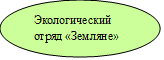 1.4. Требования к планируемым результатам воспитания Планируемые результаты воспитания носят отсроченный характер, но деятельность педагогического коллектива нацелена на перспективу развития и становления личности обучающегося. Поэтому результаты достижения цели, решения задач воспитания даны в форме целевых ориентиров, представленных в виде обобщенных портретов выпускника на уровнях начального общего, среднего общего, полного общего образования. 1.4.1. Целевые ориентиры результатов воспитания на уровне начального общего образования1.4.2. Целевые ориентиры результатов воспитания на уровне основного общего образования1.4.3. Целевые ориентиры результатов воспитания на уровне среднего общего образования          Раздел II. Содержание, виды и формы воспитательной деятельности2.1. Основные направления воспитания обучающихсяОсновные направления воспитания обучающихся в школе:	гражданское воспитание, формирование российской гражданской идентичности, принадлежности к общности граждан Российской Федерации, к народу России как источнику власти в российском государстве и субъекту тысячелетней Российской государственности, знание и уважение прав, свобод и обязанностей гражданина Российской Федерации;	воспитание патриотизма, любви к своему народу и уважения к другим народам России, формирование общероссийской культурной идентичности;	духовно-нравственное развитие и воспитание обучающихся на основе духовно-нравственной культуры народов России, традиционных религий народов России, формирование традиционных российских семейных ценностей; 	эстетическое воспитание: формирование эстетической культуры на основе российских традиционных духовных ценностей, приобщение к лучшим образцам отечественного и мирового искусства;	экологическое воспитание: формирование экологической культуры, ответственного, бережного отношения к природе, окружающей среде на основе российских традиционных духовных ценностей;	воспитание культуры здорового образа жизни и безопасности;	трудовое воспитание: воспитание уважения к труду, трудящимся, результатам труда (своего и других людей), ориентации на трудовую деятельность, получение профессии, личностное самовыражение в продуктивном, нравственно достойном труде в российском обществе, на достижение выдающихся результатов в труде, профессиональной деятельности;	физическое воспитание: развитие физических способностей с учетом возможностей и состояния здоровья, формирование культуры здорового образа жизни, личной и общественной безопасности;	познавательное направление воспитания: стремление к познанию себя и других людей, природы и общества, к знаниям, образованию.2.2. Содержание, виды и формы воспитательной деятельностиДостижение цели и решение задач воспитания осуществляется в рамках всех направлений деятельности школы. Содержание, виды и формы воспитательной деятельности представлены в   модулях.Инвариантные модули: «Основные школьные дела», «Классное руководство», «Школьный урок», «Внеурочная деятельность», «Внешкольные мероприятия», «Предметно-пространственная среда», «Работа с родителями», «Самоуправление», «Профилактика и безопасность», «Социальное партнерство», «Профориентация».Вариативные модули: «Детские общественные объединения», «Школьный музей», «Добровольческая деятельность».2.2.1. Основные школьные делаРеализация воспитательного потенциала основных школьных дел предусматривает:	общешкольные праздники, ежегодные творческие ( музыкальные, литературные и т.п.) мероприятия, связанные с государственными (общероссийскими, региональными, районными) праздниками, памятными датами, в которых участвуют все классы;	участие во всероссийских акциях, посвященных значимым событиям в России, мире;	торжественные мероприятия, связанные с завершением образования, переходом на следующий уровень образования, символизирующие приобретение новых социальных статусов в школе, обществе;	церемонии награждения (по итогам четверти, года) обучающихся и педагогов за активное участие в жизни школы, достижения в конкурсах, соревнованиях, олимпиадах, значительный вклад в развитие школы, города и региона; 	социальные проекты в школе, совместно разрабатываемые и реализуемые обучающимися и педагогами, в том числе с участием организаций социальных партнёров школы, комплексы дел благотворительной, экологической, патриотической, трудовой и др. направленности;	проводимые для жителей поселения, своего района и организуемые совместно с семьями обучающихся праздники, фестивали, представления в связи с памятными датами, значимыми событиями для жителей поселения, своего района;	разновозрастные сборы, включающие в себя комплекс коллективных творческих дел гражданской, патриотической, историко-краеведческой, экологической, трудовой, спортивно-оздоровительной и др. направленности;	вовлечение по возможности каждого обучающегося в школьные дела в разных ролях: сценаристов, постановщиков, исполнителей, корреспондентов, ведущих, декораторов, музыкальных редакторов, ответственных за костюмы и оборудование, за приглашение и встречу гостей и т.д., помощь обучающимся в освоении навыков подготовки, проведения, анализа общешкольных дел;	наблюдение за поведением обучающихся в ситуациях подготовки, проведения, анализа основных школьных дел, мероприятий, его отношениями с обучающимися разных возрастов, с педагогами и другими взрослыми.2.2.2. Классное руководствоРеализация воспитательного потенциала классного руководства предусматривает:	планирование и проведение классных часов;	поддержку активной позиции каждого обучающегося, предоставления им возможности обсуждения и принятия решений, создания благоприятной среды для общения; 	инициирование и поддержку участия класса в общешкольных мероприятиях, делах, оказание необходимой помощи обучающимся в их подготовке, проведении и анализе;	организацию интересных и полезных для личностного развития обучающихся совместных дел, позволяющих вовлекать в них школьников с разными потребностями, давать им возможности для самореализации, устанавливать и укреплять доверительные отношения, стать для них значимым взрослым, задающим образцы поведения; 	сплочение коллектива класса через: игры и тренинги на сплочение и командообразование; внеучебные и внешкольные мероприятия, походы, экскурсии; празднования в классе дней рождения обучающихся, классные «огоньки» и вечера; 	выработку совместно с обучающимися правил поведения класса, помогающих освоить нормы и правила общения, которым они должны следовать в школе; 	изучение особенностей личностного развития обучающихся класса через наблюдение за их поведением в повседневной жизни, в специально создаваемых педагогических ситуациях, в играх, беседах по нравственным проблемам; результаты наблюдения сверяются с результатами бесед с родителями, учителями, а также (при необходимости) со школьным психологом; 	доверительное общение и поддержку обучающихся в решении проблем (налаживание взаимоотношений с одноклассниками или педагогами, успеваемость и т.д.), совместный поиск решений проблем, коррекцию поведения обучающихся через частные беседы индивидуально и вместе с их родителями, с другими обучающимися класса;	индивидуальную работу с обучающимися класса по ведению личных портфолио, в которых они фиксируют свои учебные, творческие, спортивные, личностные достижения;	регулярные консультации с учителями-предметниками, направленные на формирование единства мнений и требований педагогов по вопросам обучения и воспитания, предупреждение и разрешение конфликтов между учителями и обучающимися;	проведение мини-педсоветов для решения конкретных проблем класса, интеграцию воспитательных влияний педагогов на обучающихся, привлечение учителей-предметников к участию в классных делах, дающих им возможность лучше узнавать и понимать детей, общаясь и наблюдая их во внеучебной обстановке, участвовать в родительских собраниях класса;	организацию и проведение регулярных родительских собраний, информирование родителей о школьных успехах и проблемах обучающихся, их положении в классе, о жизни класса в целом, помощь родителям в отношениях с администрацией, учителями; 	создание и организацию работы родительского комитета класса, участвующего в решении вопросов воспитания и обучения в классе, школе;	привлечение родителей (законных представителей), членов семей обучающихся к организации и проведению воспитательных дел, мероприятий в классе и школе;	проведение в классе праздников, конкурсов, соревнований и тд.Осуществляя работу с классом, педагог организует:-работу с классным коллективом;-индивидуальную работу с учащимися вверенного ему класса;-работу с учителями, преподающими в данном классе;-работу с родителями учащихся или их законными представителямиРабота с классным коллективом:	инициирование, мотивация и поддержка участия класса в общешкольных ключевых делах, осуществление педагогического сопровождения и оказание необходимой помощи детям в их подготовке, проведении и анализе;	педагогическое сопровождение ученического самоуправления класса, детской социальной активности, в том числе и РДШ, ЮНРАМИЯ, БОЛЬШАЯ ПЕРЕМЕНА;	поддержка детских инициатив и их педагогическое сопровождение;	организация и проведение совместных дел с учащимися вверенного ему класса, их родителей; интересных и полезных для личностного развития ребенка (интеллектуально-познавательной, гражданско-патриотической, героико-патриотической, трудовой, спортивно-оздоровительной, духовно-нравственной, творческой, профориентационной и др. направленности),позволяющие:-вовлечь в них детей с самыми разными потребностями и тем самым дать им возможность самореализоваться в них;-установить и упрочить доверительные отношения с учащимися класса, стать для них значимым взрослым, задающим образцы поведения в обществе;	проведение классных часов как часов плодотворного и доверительного общения педагога и школьников, основанных на принципах уважительного отношения к личности ребенка, поддержки активной позиции каждого ребенка в беседе, предоставления школьникам возможности обсуждения и принятия решений по обсуждаемой проблеме, создания благоприятной среды для общения;	сплочение коллектива класса через:-игры и тренинги на сплочение и командообразование, развитие самоуправленческих начал и организаторских, лидерских качеств, умений и навыков;-походы и экскурсии, организуемые классными руководителями совместно с родителями;-празднование в классе дней рождения детей, включающие в себя подготовленные микрогруппами поздравления, сюрпризы, творческие подарки и розыгрыши и т. д.;-регулярные внутри классные «огоньки» и творческие дела, дающие каждому школьнику возможность рефлексии собственного участия в жизни класса.	мотивация исполнения существующих и выработка совместно с обучающимися новых законов класса, помогающих детям освоить нормы и правила общения, которым они должны следовать в школе в рамках уклада школьной жизни.Индивидуальная работа с учащимися:	изучение особенностей личностного развития учащихся класса через наблюдение за поведением школьников в их повседневной жизни, в специально создаваемых педагогических ситуациях, в играх, погружающих ребенка в мир человеческих отношений, в организуемых педагогом беседах по тем или иным нравственным проблемам; результаты наблюдения сверяются с результатами бесед классного руководителя с родителями школьников, с преподающими в его классе учителями, а также (при необходимости) – со школьным психологом;	поддержка ребенка в решении важных для него жизненных проблем (налаживание взаимоотношений с одноклассниками или учителями, выбор профессии, вуза и дальнейшего трудоустройства, успеваемость и т.п.), когда каждая проблема трансформируется классным руководителем в задачу для школьника, которую они совместно стараются решить;	индивидуальная работа со школьниками класса, направленная на заполнение ими личных портфолио, в которых дети не просто фиксируют свои учебные, творческие, спортивные, личностные достижения, но и в ходе индивидуальных неформальных бесед с классным руководителем в начале каждого года планируют их, а в конце года – вместе анализируют свои успехи и неудачи;	мотивация ребенка на участие в жизни класса, школы, на участие в общественном детском/молодежном движении и самоуправлении;	мотивация школьников совместно с учителями-предметниками на участие в конкурсном и олимпиадном движении;	коррекция поведения ребенка через частные беседы с ним, его родителями или законными представителями, с другими учащимися класса; через включение в проводимые школьным психологом тренинги общения; через предложение взять на себя ответственность за то или иное поручение в классе.Работа с учителями, преподающими в классе:	регулярные консультации классного руководителя с учителями-предметниками, направленные на формирование единства мнений и требований педагогов по ключевым вопросам воспитания, на предупреждение и разрешение конфликтов между учителями и учащимися;	проведение мини-педсоветов, направленных на решение конкретных проблем класса и интеграцию воспитательных влияний на школьников;	привлечение учителей к участию во внутри классных делах, дающих педагогам возможность лучше узнавать и понимать своих учеников, увидев их в иной, отличной от учебной, обстановке;	привлечение учителей к участию в родительских собраниях класса для объединения усилий в деле обучения и воспитания детей.2.2.3. Школьный урокРеализация воспитательного потенциала уроков (аудиторных занятий в рамках максимально допустимой учебной нагрузки) предусматривает:включение учителями в рабочие программы учебных предметов, курсов, модулей, тематики в соответствии с календарным планом воспитательной работы школы;максимальное использование воспитательных возможностей содержания учебных предметов для формирования у обучающихся российских традиционных духовно-нравственных и социокультурных ценностей; подбор соответствующего тематического содержания, текстов для чтения, задач для решения, проблемных ситуаций для обсуждений;выбор методов, методик, технологий, оказывающих воспитательное воздействие на личность в соответствии с воспитательным идеалом, целью и задачами воспитания; реализация приоритета воспитания в учебной деятельности;полноценную реализацию потенциала уроков в предметных областях целевой воспитательной духовно-нравственной направленности по основам религиозных культур и светской этики в начальной школе, основам духовно-нравственной культуры народов России в основной школе с учетом выбора родителями обучающихся учебных предметов, курсов, модулей в соответствии с их мировоззренческими и культурными потребностями; привлечение внимания обучающихся к ценностному аспекту изучаемых на уроках предметов и явлений, инициирование обсуждений, высказываний своего мнения, выработки своего личностного отношения к изучаемым событиям, явлениям, лицам; применение интерактивных форм учебной работы: интеллектуальных, стимулирующих познавательную мотивацию; дидактического театра, где знания обыгрываются в театральных постановках; дискуссий, дающих возможность приобрести опыт ведения конструктивного диалога; групповой работы, которая учит командной работе и взаимодействию, игровых методик; побуждение обучающихся соблюдать на уроке нормы поведения, правила общения со сверстниками и педагогами, соответствующие укладу школы, установление и поддержка доброжелательной атмосферы; организация шефства мотивированных и эрудированных обучающихся над неуспевающими одноклассниками, дающего обучающимся социально значимый опыт сотрудничества и взаимной помощи;инициирование и поддержка исследовательской деятельности в форме индивидуальных и групповых проектов, что дает возможность приобрести навыки самостоятельного решения теоретической проблемы, генерирования и оформления собственных идей, уважительного отношения к чужим идеям, публичного выступления, аргументирования и отстаивания своей точки зрения;установление доверительных отношений между учителем и его учениками, способствующих позитивному восприятию учащимися требований и просьб учителя, привлечению их внимания к обсуждаемой на уроке информации, активизации их познавательной деятельности.	                                        2.2.4. Внеурочная деятельностьРеализация воспитательного потенциала внеурочной деятельности осуществляется в соответствии с планами учебных курсов, внеурочных занятий и предусматривает: вовлечение обучающихся в интересную и полезную для них деятельность, которая дает им возможность удовлетворения познавательных интересов, самореализации, развития способностей в разных сферах;формирование в кружках, секциях, клубах, студиях детско-взрослых общностей, которые объединяют обучающихся и педагогов общими позитивными эмоциями и доверительными отношениями;поддержку средствами внеурочной деятельности обучающихся с выраженной лидерской позицией, возможность ее реализации; поощрение педагогическими работниками детских инициатив, проектов, самостоятельности, самоорганизации в соответствии с их интересами.  Реализация воспитательного потенциала курсов  внеурочной деятельности происходит в рамках следующих выбранных школьниками ее видов.Познавательная деятельность. Курсы внеурочной деятельности, направленные на передачу школьникам социально значимых знаний, развивающие их любознательность, расширяющие их кругозор, позволяющие привлечь их внимание к экономическим, политическим, экологическим, гуманитарным проблемам нашего общества, формирующие их гуманистическое мировоззрение и научную картину мира.Художественное творчество. Курсы внеурочной деятельности, создающие благоприятные условия для самореализации школьников, направленные на раскрытие их творческих способностей, которые помогут им в дальнейшем принести пользу другим людям или обществу в целом; формирование чувства вкуса и умения ценить прекрасное, на воспитание ценностного отношения школьников к культуре и их общее духовно-нравственное развитие.Проблемно-ценностное общение. Курсы внеурочной деятельности, направленные на развитие коммуникативных и лидерских компетенций школьников, проектного мышления, воспитание у них культуры общения, развитие умений слушать и слышать других, уважать чужое мнение и отстаивать свое собственное, терпимо относиться к разнообразию взглядов людей, на развитие самостоятельности и ответственности школьников.Краеведческая деятельность. Курсы внеурочной деятельности, направленные на воспитание у школьников любви к своему краю, культуре, природе, его истории, чувства гордости за свою малую Родину и Россию.Спортивно-оздоровительная деятельность. Курсы внеурочной деятельности, направленные на физическое развитие школьников, пропаганду физической культуры и спорта, развитие их ценностного отношения к своему здоровью, мотивацию и побуждение к здоровому образу жизни, воспитание силы воли, ответственности, формирование установок на защиту слабых.Трудовая деятельность. Курсы внеурочной деятельности, направленные на развитие творческих способностей школьников, воспитание у них трудолюбия и уважительного отношения к физическому труду, формирование у них навыков само обслуживающего труда.Игровая деятельность. Курсы внеурочной деятельности, направленные на раскрытие творческого, умственного и физического потенциала школьников, развитие у них навыков конструктивного общения, умений работать в команде.         При организации внеурочной деятельности используются системные курсывнеурочной деятельности (на их изучение установлено определенное количество часов внеделю в соответствии с рабочей программой учителя) и несистемные занятия(тематические) курсы внеурочной деятельности (на их изучение установлено общееколичество часов в год)       Системные курсы реализуются по всем пяти направлениям, в соответствии срасписанием по внеурочной деятельности.       Несистемные занятия реализуются в рамках плана воспитательной работы классногоруководителя и учителей по предметам с применением модульной системы.В плане внеурочной деятельности заложены часы модулей:- «Здоровое поколение» - здоровьесберегающее направление;- «Школьный календарь событий»;- «Знание - сила»- интеллектуальное воспитание (участие в конкурсах, олимпиадах);- «Школа жизни»-духовно-нравственное  воспитание и воспитание семейных ценностей.-«Мы помним, Мы гордимся»- модуль гражданско-патриотического воспитания;- «Помоги себе сам»-модуль  культуры безопасности - «Волонтерская деятельность»-«Именем закона»-правовой модуль;-Мероприятия в рамках РДШ.          В данных модулях отсутствует расписание занятий внеурочной деятельности, таккак проводятся в свободной форме, с учётом основных направлений плана внеурочнойдеятельности и с учётом скользящего графика проведения мероприятий, конкурсов,олимпиад, спортивных соревнований. Возможно проведение занятий с группой учащихся, сучётом их интересов и индивидуальных особенностей.Несистемные (тематические) курсы разрабатываются из расчета общего количествачасов в год, определенного на их изучение планом внеурочной деятельности.Образовательная нагрузка несистемных (тематических) курсов распределяется в рамках четвертей. Для оптимизации занятий внеурочной деятельности эти занятия отсутствуют в сетке расписания занятий внеурочной деятельности.              В интерактиве указывается количество часов, затраченных на проведение каждогозанятия.       При организации внеурочной деятельности обучающихся будут использованы: •	собственные ресурсы школы (учителя начальных классов, учителя-предметники);•	педагогические работники, имеющие соответствующую квалификацию;•	представители организаций, с которыми сотрудничает МБОУ «Авиловская СОШ».	Реализация воспитательного потенциала внеурочной деятельности в школе осуществляется в рамках следующих выбранных обучающимися курсов, занятий:                                                 2.2.5. Внешкольные мероприятияРеализация воспитательного потенциала внешкольных мероприятий предусматривает:	внешкольные тематические мероприятия воспитательной направленности, организуемые педагогами, по изучаемым учебным предметам, курсам, модулям;	организуемые в классах классными руководителями, в том числе совместно с родителями (законными представителями) обучающихся, экскурсии, походы выходного дня: в музей, картинную галерею, технопарк, на предприятие, природу и др.	литературные, исторические, экологические походы, экспедиции, организуемые педагогами, в том числе совместно с родителями (законными представителями) обучающихся, для изучения историко-культурных мест, событий, биографий, проживавших в этой местности российских поэтов и писателей, природных и историко-культурных ландшафтов, флоры и фауны; 	выездные события, включающие в себя комплекс коллективных творческих дел, в процессе которых складывается детско-взрослая общность, характеризующаяся доверительными взаимоотношениями, ответственным отношением к делу, атмосферой эмоционально-психологического комфорта;	внешкольные мероприятия, в том числе организуемые совместно с социальными партнерами школы, с привлечением обучающихся к их планированию, организации, проведению, анализу проведенного мероприятия.                                              2.2.6. Предметно-пространственная среда        Окружающая ребенка предметно-эстетическая среда МБОУ «Авиловская СОШ» обогащает внутренний мир обучающегося, способствует формированию у него чувства вкуса и стиля, создает атмосферу психологического комфорта, поднимает настроение, предупреждает стрессовые ситуации, способствует позитивному восприятию ребенком школы.        Реализация воспитательного потенциала предметно-пространственной среды предусматривает: 	оформление внешнего вида, фасада, холла при входе здания школы государственной символикой Российской Федерации, Ростовской области, Родионово-Несветайского района (флаг, герб);	изображения символики российского государства в разные периоды тысячелетней истории России, исторической символики регионов на специальных стендах с исторической информацией гражданско-патриотической направленности;	карта России, Ростовской области, Родионово-Несветайского района (современные и исторические, точные и стилизованные, художественно оформленные, в том числе материалами, подготовленными обучающимися);	художественные изображения (символические, живописные, фотографические) природы России,  Ростовской области, Родионово-Несветайского, предметов традиционной культуры и быта, духовной культуры народов России;	портрет президента   России В.В. Путина;	звуковое пространство в школе – аудио сообщения в школе (звонки, информация, музыка) позитивной духовно-нравственной, гражданско-патриотической воспитательной направленности, исполнение гимна РФ, Ростовской области, Родионово-Несветайского района; 	«места гражданского почитания» в помещении школы (парта героя  Ушакова Клавдия Васильевича); памятники (братские могилы) в х. Авилов, ул. Школьная1, х. Большой Должик, ул. Новая. 	«места новостей» – оформленные места, стенды в школьных помещениях (холл первого этажа, рекреации), содержащие в доступной, привлекательной форме новостную информацию позитивного гражданско-патриотического, духовно-нравственного содержания, поздравления педагогов и обучающихся и т.п.;	размещение регулярно сменяемых экспозиций творческих работ обучающихся «Творческий бум», демонстрирующих их способности, знакомящих с работами друг друга, фотоотчетов об интересных событиях в школе;	благоустройство, озеленение пришкольной территории, спортивных и игровых площадок, доступных и безопасных оздоровительно-рекреационных зон, свободное, игровое пространство школы, зоны активного и тихого отдыха; 	создание и поддержание в  библиотеке стеллажа свободного книгообмена «Из рук в руки», на котором обучающиеся, родители (законные представители), педагоги могут выставлять для общего использования свои книги, брать для чтения другие;	благоустройство школьных аудиторий классными руководителями вместе с обучающимся в своих классах;	событийный дизайн: оформление пространства проведения школьных событий праздников, церемоний, торжественных линеек, творческих вечеров ( 2 этаж, рекреация, 1 этаж, вестибюль); 	совместная с обучающимися разработка, создание и популяризация символики школы, ДЮО «Омега», школьного музея «Память живет» и др.(флаг, гимн, эмблема, логотип, элементы школьного костюма, объединения «Омега», волонтерского движения «Горячие сердца», ЮНАРМИИ, ЮИД «Сирена»), используемой как повседневно, так и в торжественные моменты;	акцентирование внимания обучающихся на важных для воспитания ценностях, правилах, традициях, укладе школы (стенды, плакаты «Школа-территория здоровья», «Мат – не наш формат», «Жизнь без насилия», «Нет наркотикам!», «Терроризм не пройдет!»  и др.). 2.2.7. Работа с родителями         Работа с родителями (законными представителями) обучающихся осуществляется для более эффективного достижения цели воспитания, которое обеспечивается согласованием позиций семьи и образовательной организации в данном вопросе.       Работа с родителями или законными представителями обучающихся в МБОУ «Авиловская СОШ»  осуществляется в рамках следующих видов и форм деятельности:На школьном уровне:общешкольный родительский комитет, участвующий в управлении образовательной организацией и решении вопросов воспитания и социализации их детей;родительский контроль за школьным  питанием;родительские круглые столы, на которых обсуждаются вопросы возрастных особенностей детей, формы и способы доверительного взаимодействия родителей с детьми, проводятся мастер-классы, семинары с приглашением специалистов;родительские дни, во время которых родители могут посещать школьные учебные и внеурочные занятия для получения представления о ходе учебно-воспитательного процесса в образовательной организации;общешкольные родительские собрания, происходящие в режиме обсуждения наиболее острых проблем обучения и воспитания обучающихся;родительский всеобуч, на котором родители могут  получать  советы по вопросам воспитания, консультации психологов, врачей, социальных работников, служителей традиционных российских религий, обмениваться опытом; родительские форумы в интернет-сообщества, группы с участием педагогов, на которых обсуждаются интересующие родителей вопросы, согласуется совместная деятельность На уровне класса:классный родительский комитет, участвующий в решении вопросов воспитания и социализации детей их класса;родительские дни, во время которых родители могут посещать школьные учебные и внеурочные занятия для получения представления о ходе учебно-воспитательного процесса в образовательной организации;классные родительские собрания, происходящие в режиме обсуждения наиболее острых проблем обучения и воспитания, обучающихся класса; привлечение, помощь со стороны родителей в подготовке и проведении классных и общешкольных мероприятий воспитательной направленности.социальные сети и чаты, в которых обсуждаются интересующие родителей вопросы, а также осуществляются виртуальные консультации психологов и педагогов.На индивидуальном уровне:помощь со стороны родителей в подготовке и проведении общешкольных и внутри классных мероприятий воспитательной направленности;индивидуальное консультирование c целью координации воспитательных усилий педагогов и родителей (законных представителей);привлечение специалистов, представителей государственных органов, по запросу родителей, для решения проблемных и конфликтных ситуаций;участие родителей в психолого-педагогических консилиумах, собираемых в острых проблемных ситуациях, связанных с обучением и воспитанием конкретного обучающегося, групп обучающихся.                                                    2.2.8.  Профилактика и безопасность         Профилактика девиантного поведения обучающихся, конфликтов между обучающимися, обучающимися и педагогами – направление деятельности в школе, целью которого является создание условий для успешного формирования и развития личностных ресурсов, способствующих преодолению различных трудных жизненных ситуаций и влияющих на повышение устойчивости участников образовательных отношений в школе к неблагоприятным факторам.          Реализация воспитательного потенциала профилактической деятельности в целях формирования и поддержки безопасной и комфортной среды в школе предусматривает:	 целенаправленную работу педагогического коллектива по созданию в школе эффективной профилактической среды обеспечения безопасности жизнедеятельности как условия успешной воспитательной деятельности;	регулярное проведение исследований, мониторинга рисков безопасности и ресурсов повышения безопасности, выделение и психолого-педагогическое сопровождение групп риска обучающихся по разным направлениям (агрессивное поведение, зависимости и др.);	проведение коррекционной работы с обучающимся групп риска силами педагогического коллектива и с привлечением сторонних специалистов (психологов, работников социальных служб, правоохранительных органов, опеки и т.д.); 	разработку и реализацию в школе профилактических программ, направленных на работу как с девиантными обучающимися, так и с их окружением, сообществами класса, сверстников, школы в целом, организацию межведомственного взаимодействия;	вовлечение обучающихся в воспитательную деятельность, проекты, программы профилактической направленности социальных и природных рисков, реализуемые в школе и в социокультурном окружении с обучающимися, педагогами, родителями (антиалкогольные, против курения, безопасность в цифровой среде, вовлечение в деструктивные группы в социальных сетях, деструктивные молодежные, религиозные объединения, культы, субкультуры, безопасность дорожного движения, противопожарная безопасность, гражданская оборона, антитеррористическая, антиэкстремистская безопасность и т.д.);	организацию превентивной работы со сценариями социально одобряемого поведения, развитие у обучающихся навыков саморефлексии, самоконтроля, устойчивости к негативному воздействию, групповому давлению;	 поддержку инициатив обучающихся, педагогов в сфере укрепления безопасности жизнедеятельности в школе, профилактики правонарушений, девиаций, организация деятельности, альтернативной девиантному поведению – познание (путешествия), испытание себя (походы, спорт), значимое общение, любовь, творчество, деятельность (в том числе профессиональная, религиозно-духовная, благотворительная, искусство и др.);	предупреждение, профилактика и целенаправленная деятельность в случаях появления, расширения, влияния в школе маргинальных групп обучающихся (оставивших обучение, криминальной направленности, агрессивного поведения и др.); 	поддержка и профилактика расширения групп детей, семей обучающихся, требующих специальной психолого-педагогической поддержки и сопровождения (слабоуспевающих, социально запущенные, осужденные, социально неадаптированные дети-мигранты и т.д.).                                                         2.2.9. Самоуправление          В соответствии с Федеральным законом от 29.12.2012 № 273-ФЗ «Об образовании в Российской Федерации» обучающиеся имеют право на участие в управлении образовательной организацией в порядке, установленном ее уставом (статья 34 пункт 17), поэтому в МБОУ «Авиловская СОШ»  действуют классное и школьное ученическое самоуправление. Создан и действует  совет обучающихся (ст. 26 п. 6 Федерального закона от 29.12.2012  № 273-ФЗ «Об образовании в Российской Федерации»), куда входят представители всех классов.       Реализация воспитательного потенциала системы ученического самоуправления в общеобразовательной организации предусматривает:обеспечение деятельности совета обучающихся, избранного путем прямых выборов в общеобразовательной организации, по направлениям работы;представление интересов обучающихся в процессе управления общеобразовательной организаций;защита прав обучающихся;участие в утверждении и реализации рабочей программы воспитания в общеобразовательной организации;объединение усилий совета обучающихся, педагогов и родителей (законных представителей) по реализации законных интересов обучающихся в процессе обучения в общеобразовательной организации;участие советов обучающихся в анализе результатов воспитательной деятельности в школе с учетом их возраста.         В МБОУ «Авиловская СОШ» с 1995 года создано и действует детско-юношеское объединение «Омега». Работа в самоуправлении организовано по следующим направлениям:«Я живу среди людей», «Здоровому все здорово», «Зажги свою звезду», «Вместе весело шагать», «Уметь, предвидеть, защитить», «Гражданином быть обязан», «Войти в природу другом».       Поддержка детского ученического самоуправления в школе помогает педагогам воспитывать в детях инициативность, самостоятельность, ответственность, трудолюбие, чувство собственного достоинства, а школьникам – предоставляет широкие возможности для самовыражения и самореализации. Это то, что готовит их к взрослой жизни.        Поскольку учащимся не всегда удается самостоятельно организовать свою деятельность, то классные руководители должны осуществлять педагогическое сопровождение на уровне класса, а на уровне школы назначается куратор развития ученического самоуправления.      Ученическое самоуправление в МБОУ «Авиловская СОШ» осуществляется следующим образом.На уровне школы:через деятельность выборных президента школы и кабинета министров, создаваемого для учета мнения школьников по вопросам управления образовательной организацией и принятия административных решений, затрагивающих их права и законные интересы;через работу постоянно действующих секторов по направлениям деятельности, инициирующих и организующих проведение личностно значимых для школьников событий (соревнований, конкурсов, фестивалей, капустников, флешмобов и  т.п.), отвечающих за проведение тех или иных конкретных мероприятий, праздников, вечеров, акций и т. п.На уровне классов:через деятельность выборных Советов класса, представляющих интересы класса в общешкольных делах и призванных координировать его работу с работой общешкольных органов самоуправления и классных руководителей;через деятельность выборных органов самоуправления, отвечающих за различные направления работы класса.На индивидуальном уровне:через вовлечение школьников с 1 по 11 класс в деятельность ученического самоуправления: планирование, организацию, проведение и анализ общешкольных и внутри классных дел;через реализацию обучающимися, взявшими на себя соответствующую роль, функций по контролю за порядком и чистотой в классе, уходом за классной комнатой, комнатными растениями и т. п.                                        2.2.10. Социальное партнерство     Школа взаимодействует с Администрацией Родионово-Несветайского сельского поселения, Молодежным комитетом Родионово-Несветайского района, ЦЗН, ЦРБ, ФАПом, районной библиотекой, ОМВД Родионово-Несветайсого района, ДК х. Большой Должик.     Реализация воспитательного потенциала социального партнерства школы предусматривает:	участие представителей организаций-партнеров, в том числе в соответствии с договорами о сотрудничестве, в проведении отдельных мероприятий в рамках рабочей программы воспитания и календарного плана воспитательной работы (дни открытых дверей, государственные, региональные, школьные праздники, торжественные мероприятия и т.п.);	участие представителей организаций-партнеров в проведении отдельных уроков, внеурочных занятий, внешкольных мероприятий соответствующей тематической направленности;	проведение на базе организаций-партнеров отдельных уроков, занятий, внешкольных мероприятий, акций воспитательной направленности при соблюдении требований законодательства Российской Федерации;	открытые дискуссионные площадки (детские, педагогические, родительские, совместные), на которые приглашаются представители организаций-партнеров, на которых обсуждаются актуальные проблемы, касающиеся жизни школы, муниципального образования, региона, страны; 	социальные проекты, совместно разрабатываемые и реализуемые обучающимися, педагогами с организациями-партнерами благотворительной, экологической, патриотической, трудовой и т.д. направленности, ориентированные на воспитание обучающихся, преобразование окружающего социума, позитивное воздействие на социальное окружение.                                                           2.2.11. Профориентация         Совместная деятельность педагогических работников и обучающихся по направлению «Профориентация» включает профессиональное просвещение, диагностику и консультирование по вопросам профориентации, организацию профессиональных проб обучающихся.          Задача совместной деятельности педагога и ребенка – подготовить школьника к осознанному выбору своей будущей профессиональной деятельности.          Реализация воспитательного потенциала профориентационной работы школы предусматривает:	профориентационные игры: симуляции, деловые игры, квесты, решение кейсов, расширяющие знания обучающихся о профессиях, способах выбора профессий, особенностях, условиях той или иной профессиональной деятельности;	циклы профориентационных часов, направленных на подготовку обучающегося к осознанному планированию и реализации своего профессионального будущего;	экскурсии на предприятия Родионово-Несветайского района района, городов Ростовской области, дающие начальные представления о существующих профессиях и условиях работы; заочные онлайн экскурсии на предприятия Ростовской области;	посещение профориентационных выставок, ярмарок профессий, дней открытых дверей в организациях профессионального, высшего образования;	совместное с педагогами изучение обучающимися интернет-ресурсов, посвященных выбору профессий, прохождение профориентационного онлайн-тестирования, онлайн курсов по интересующим профессиям и направлениям профессионального образования;	участие в работе всероссийских профориентационных проектов «Шоу профессий», «Билет в будущее», просмотр лекций, решение учебно-тренировочных задач, участие в мастер-классах.	индивидуальные консультации психологом обучающихся и их родителей (законных представителей) по вопросам склонностей, способностей, дарований и иных индивидуальных особенностей обучающихся, которые могут иметь значение в выборе ими будущей профессии;	освоение обучающимися основ профессии в рамках различных курсов по выбору, включенных в обязательную часть образовательной программы или в рамках дополнительного образования.2.2.12. Модуль «ДЕТСКИЕ ОБЩЕСТВЕННЫЕ ОБЪЕДИНЕНИЯ».РДШ          Деятельность школьного отделения РДШ направлена на воспитаниеподрастающегопоколения,развитиедетейнаосновеихинтересовипотребностей,атакжеорганизацию досуга и занятости школьников. Участником школьного отделения РДШ может стать любой школьник старше 8 лет. Дети и родители самостоятельно принимают решение об участии в проектах РДШ.        РДШ развивает социальную направленность личности обучающегося, привлекает школьников к различным видам активности, формирует благоприятный микро- климат для детей в школе, семье, ближайшем социальном окружении.      Воспитание в РДШ осуществляется через направления:Личностное развитие – участие в городских, региональных или российских творческих конкурсах: рисунка, вокала, ораторского мастерства, дающих детям возможность получить важный для их личностного развития опыт деятельности, направленной на помощь другим людям, своей школе, обществу в целом; развить в себе такие качества как забота, уважение, умение сопереживать, умение общаться, слушать и слышать других; на популяризацию профессий направлены уроки «Шоу профессий»; любовь к здоровому образу жизни прививается на соревнованиях «Веселые старты», ГТО;Гражданская активность - волонтеры участвуют в мероприятиях, посвященных Победе и другим событиям, отправляются в социальные и экологические рейды и десанты; оказывают посильную помощь пожилым людям; осуществляют совместную работу с учреждениями социальной сферы (проведение культурно-просветительских и развлекательных мероприятий для посетителей этих учреждений, помощь в благо- устройстве территории данных учреждений и т.п.), дающих ребенку возможность по- лучить социально значимый опыт гражданского поведения.Военно-патриотическое направление – деятельность отрядов юных инспекторов дорожного движения и т. д.Информационно-медийное направление - объединяет ребят, участвующих в работе школьных редакций, детского радио; создании и поддержке интернет-странички школы и РДШ в соц. сетях, организации деятельности школьного пресс-центра, в рамках Всероссийской медиа-школы они учатся писать статьи, собирать фотоматериалы, вести блоги и сообщества в соц. сетях.Основными формами деятельности членов РДШ являются:*участие в днях единых действий и в совместных социально значимых мероприятиях;*коллективно-творческая деятельность, забота о старших и младших;*информационно-просветительские мероприятия;*разработка и поддержка инициативных проектов обучающихся;*организация наставничества «Дети обучают детей» и др.                                                                         ЮНАРМИЯ       ЮНАРМИЯ – Всероссийское детско-юношеское военно-патриотическое общественноедвижение, созданное в 2016 году по инициативе Министра обороны РФ Сергея Шойгу.      Каждому участнику Движения открывается доступ к сотням увлекательных событий, возможности изучать технику и заниматься спортом на базе ЦСКА и ДОСААФ. Юнармейцев ждут специальные смены в лучших Всероссийских детских центрах «Орлёнок», «Артек», «Смена», «Океан», военно-спортивная игра «Победа», Юнармейская лига КВН, Юнармейские Игры и многое другое.ДУХОВНО-НРАВСТВЕННОЕ РАЗВИТИЕДвижение «ЮНАРМИЯ» помогает получить ценностную ориентацию, сформировать нравственную позицию, раскрыть духовный потенциал личности. Деятельность Движения направлена на воспитание в юнармейцах доброты, сочувствия, совестливости, честности, верности, достоинства, любови к Родине, культуре. Большое внимание уделяется экологическому сознанию подростков, уважительному отношению к семье.СОЦИАЛЬНОЕ РАЗВИТИЕВ рядах ЮНАРМИИ формируется чувство ответственности за свои поступки и действия, инициативность, самостоятельность - качества, характеризующие настоящего гражданина своей страны. Подростки учатся взаимодействовать друг с другом; выявляют и анализируют вопросы развития гражданского общества, находят пути их решения через реализацию социально значимых проектов. Юнармейцы - это юноши и девушки, небезразличные к проблемам общества и страны, окружающей среды.ФИЗИЧЕСКОЕ РАЗВИТИЕ И СПОРТОтличительная черта каждого юнармейца - хорошая физическая подготовка и здоровый образ жизни. Спорт развивает физическую форму и отлично компенсирует многочасовое пребывание за школьной партой и компьютером. Благодаря регулярным занятым спортом юнармейцы укрепляют своё здоровье, становятся сильными, ловкими и выносливыми. Участие в соревнованиях и в спортивных играх воспитывают у юнармейцев командный дух, развивают навыки слаженного взаимодействия в коллективе.ИНТЕЛЛЕКТУАЛЬНОЕ РАЗВИТИЕДвижение «ЮНАРМИЯ» создает условия для развития интеллектуального потенциала каждого юнармейца. Программы интеллектуального развития способствуют формированию у подростков различных типов мышления, умению анализировать исторические процессы и события, делать самостоятельные выводы и обобщения, а также развивают навыки ораторского мастерства, позволяющие легко и свободно общаться. ЮНАРМИЯ формирует положительную мотивацию к выполнению конституционного долга и готовит юношей к службе в Вооруженных Силах Российской Федерации. Многие юнармейцы по окончанию школы поступают в ведущие военные ВУЗы страны, где получают бесплатное высшее образование и социальную поддержку Министерства обороны.                                       2.2.13. Модуль  «Школьный музей»        Школьный музей является одной из форм дополнительного образования, развивающей сотворчество, активность, самодеятельность учащихся в процессе сбора, исследования, обработки, оформления и пропаганды материалов, имеющих воспитательную и познавательную ценность.     По своему профилю музей  «Память живет» МБОУ «Авиловская СОШ» является историко-краеведческим. Основными экспозиционными разделами школьного музея МБОУ  «Авиловская  СОШ» являются: "Память сердца", «Сокровища бабушкиного сундука", "Они жили и  живут рядом", "Труженики тыла", «Люблю тебя, мой край родной!» ", «Защитники Отечества», 	« Дети войны и труженики тыла».        Формирование ценностного отношения обучающихся к общественным ценностям, усвоению ими социально значимых знаний, приобретению опыта поведения в соответствии с этими ценностями в образовательной организации во многом способствуют материалы школьного историко-краеведческого музея «Память живет».        В работе музея используются разнообразные формы и методы, соответствующие современным требованиям и условиям, интересам, возможностям, особенностям обучающихся. Работая индивидуально, учащиеся самостоятельно готовят доклады, рефераты, оформляют выставки фотографий, записывают воспоминания ветеранов, берут интервью у жителей города, выпускников школы и т.д.      Основные виды деятельности школьного музея: поисково-исследовательская  деятельность, учет и хранение фондов, экспозиционная деятельность, просветительская  и организационно – массовая деятельность, реставрационно-оформительская.       Групповые и коллективные общности, как правило, разновозрастные, при этом учащиеся проживают различные социальные роли. Дети в группах создают музейные экспедиции, готовят буклеты по различной тематике, составляют путеводители по городу. Материалы музея широко используются при проведении уроков, внеурочных мероприятиях. При этом дети не просто прослушивают информацию учителя, но погружаются в среду, перемещаются в историческом пространстве. Они непосредственно включаются в деятельность, и занятия становятся наиболее запоминающимися и результативными. В совместной деятельности педагогов и обучающихся разрабатывается школьная символика, которая используется в повседневной школьной жизни, при проведении важных торжественных событий, закрепляются лучшие традиции. Раздел III. Организация воспитательной деятельности3.1. Общие требования к условиям реализации Программы        Программа воспитания реализуется посредством формирования социокультурного воспитательного пространства при соблюдении условий создания уклада, отражающего готовность всех участников образовательного процесса руководствоваться едиными принципами и регулярно воспроизводить наиболее ценные для нее воспитательно-значимые виды совместной деятельности.           Уклад школы направлен на сохранение преемственности принципов воспитания на всех уровнях общего образования:	обеспечение личностно развивающей предметно-пространственной среды, в том числе современное материально-техническое обеспечение, методические материалы и средства обучения;	наличие профессиональных кадров и готовность педагогического коллектива к достижению целевых ориентиров Программы воспитания; 	взаимодействие с родителями (законными представителями) по вопросам воспитания;	учет индивидуальных особенностей обучающихся, в интересах которых реализуется Программа (возрастных, физических, психологических, национальных и пр.).3.2. Особенности организации воспитательной деятельности       Уклад МБОУ «Авиловской СОШ»  задает и удерживает ценности воспитания, определяет принципы и традиции воспитания, нравственную культуру взаимоотношений, поведения участников воспитательного процесса, взрослых и детских сообществ.        Целью воспитательной работы является духовно, физически, психологически и социально здоровая личность, способная управлять своим здоровьем и формировать его при социально-педагогической поддержке в ходе социально-значимой деятельности учащихся.       Воспитание личности предполагает духовное развитие, становление и развитие образованного, функционально грамотного, обладающего ключевыми компетентностями, нравственно, психически и физически здорового гражданина и патриота своей Родины, уважающего законные права и свободы других людей, конкурентно-способного в современной социально-экономической ситуации.ФИЗИЧЕСКОЕ И ДУХОВНОЕ ЗДОРОВЬЕЗНАНИЯ             ТВОРЧЕСТВО                                                                                        ДОБРАЯ ДУША,                                                                                                                              УМНОЕ СЕРДЦЕ         ПСИХИЧЕСКОЕ                                                                                     СОЦИАЛЬНОЕ           ЗДОРОВЬЕ                                                                                              ЗДОРОВЬЕ                                                                     ИНТЕЛЛЕКТ                                                                СПОСОБНОСТЬ                                                          К САМООПРЕДЕЛЕНИЮ                                                             И САМОРАЗВИТИЮ 3.3. Анализ воспитательного процесса и результатов воспитания        Анализ воспитательного процесса и результатов воспитания осуществляется в соответствии с планируемыми результатами воспитания, личностными результатами обучающихся на уровнях начального общего, основного общего, среднего общего образования, установленных соответствующими ФГОС.        Основным методом анализа воспитательного процесса в школе является ежегодный самоанализ воспитательной работы с целью выявления основных проблем и последующего их решения, с привлечением (при необходимости) внешних экспертов, специалистов.        Планирование анализа воспитательного процесса и результатов воспитания включается в календарный план воспитательной работы.      Основные принципы самоанализа воспитательной работы:	взаимное уважение всех участников образовательных отношений; 	приоритет анализа сущностных сторон воспитания. Ориентирует на изучение, прежде всего, не количественных, а качественных показателей, таких как сохранение уклада школы, качество воспитывающей среды, содержание и разнообразие деятельности, стиль общения, отношений между педагогами, обучающимися и родителями (законными представителями);  	развивающий характер осуществляемого анализа. Ориентирует на использование результатов анализа для совершенствования воспитательной деятельности педагогических работников (знания и сохранения в работе цели и задач воспитания, умелого планирования воспитательной работы, адекватного подбора видов, форм и содержания совместной деятельности с обучающимися, коллегами, социальными партнерами);	распределенная ответственность за результаты личностного развития обучающихся. Ориентирует на понимание того, что личностное развитие обучающихся – это результат как организованного социального воспитания (в котором школа участвует наряду с другими социальными институтами), так и их стихийной социализации и саморазвития.Основные направления анализа воспитательного процесса 1. Результаты воспитания, социализации и саморазвития обучающихся. Критерием, на основе которого осуществляется данный анализ, является динамика личностного развития обучающихся в каждом классе. Анализ проводится классными руководителями вместе с заместителем директора по воспитательной работе  с последующим обсуждением результатов на методическом объединении классных руководителей или педагогическом совете. Способом получения информации о результатах воспитания, социализации и саморазвития обучающихся является педагогическое наблюдение. Внимание педагогических работников сосредотачивается на вопросах: какие проблемы, затруднения в личностном развитии обучающихся удалось решить за прошедший учебный год; какие проблемы, затруднения решить не удалось и почему; какие новые проблемы, трудности появились, над чем предстоит работать педагогическому коллективу.2. Состояние организуемой совместной деятельности обучающихся и взрослых.Критерием, на основе которого осуществляется данный анализ, является наличие в школе интересной, событийно насыщенной и личностно развивающей совместной деятельности обучающихся и взрослых. Анализ проводится заместителем директора по воспитательной работе, классными руководителями с привлечением актива родителей (законных представителей) обучающихся, актива  совета обучающихся. Способами получения информации о состоянии организуемой совместной деятельности обучающихся и педагогических работников могут быть анкетирования и беседы с обучающимися и их родителями (законными представителями), педагогическими работниками, представителями совета обучающихся. Результаты обсуждаются на заседании методических объединений классных руководителей или педагогическом совете. Внимание сосредотачивается на вопросах, связанных с качеством:	проводимых общешкольных основных дел, мероприятий;	деятельности классных руководителей и их классов;	реализации воспитательного потенциала урочной деятельности;	организуемой внеурочной деятельности обучающихся;	внешкольных мероприятий; 	создания и поддержки воспитывающей предметно-пространственной среды;	взаимодействия с родительским сообществом;	внешкольных мероприятий; 	деятельности ученического самоуправления;	деятельности по профилактике и безопасности;	реализации потенциала социального партнерства;	деятельности по профориентации обучающихся;	действующих в школе детских общественных объединений;	работы школьных медиа;	работы школьного музея;	добровольческой деятельности обучающихся.3.6. Требования к условиям, обеспечивающим достижение планируемых личностных результатов в работе с особыми категориями детейНа уровне воспитывающей среды: во всех локальных составляющих строится как максимально доступная для детей с ОВЗ; событийная воспитывающая среда обеспечивает возможность включения каждого ребенка в различные формы жизни детского сообщества; рукотворная воспитывающая среда обеспечивает возможность демонстрации уникальности достижений каждого обучающегося с ОВЗ.На уровне общности: формируются условия освоения социальных ролей, ответственности и самостоятельности, сопричастности к реализации целей и смыслов сообщества, приобретается опыт развития отношений между обучающимися, родителями (законными представителями), педагогами. Детская и детско-взрослая общности в инклюзивном образовании развиваются на принципах заботы, взаимоуважения и сотрудничества в совместной деятельности.На уровне деятельностей: педагогическое проектирование совместной деятельности в классе, в разновозрастных группах, в малых группах детей, в детско-родительских группах обеспечивает условия освоения доступных навыков, формирует опыт работы в команде, развивает активность и ответственность каждого обучающегося в социальной ситуации его развития.На уровне событий: проектирование педагогами ритмов учебной работы, отдыха, праздников и общих дел с учетом специфики социальной и культурной ситуации развития каждого ребенка с ОВЗ обеспечивает возможность его участия в жизни класса, школы, событиях группы, формирует личностный опыт, развивает самооценку и уверенность в своих силах.Особыми задачами воспитания обучающихся с ОВЗ являются:	 налаживание эмоционально-положительного взаимодействия детей с ОВЗ с окружающими для их успешной адаптации и интеграции в школе;	 формирование доброжелательного отношения к детям с ОВЗ и их семьям со стороны всех участников образовательных отношений;	 построение воспитательной деятельности с учетом индивидуальных особенностей каждого обучающегося с ОВЗ;	 активное привлечение семьи и ближайшего социального окружения к воспитанию обучающихся с ОВЗ; 	 обеспечение психолого-педагогической поддержки семей обучающихся с ОВЗ в развитии и содействие повышению уровня их педагогической, психологической, медико-социальной компетентности;	 индивидуализация в воспитательной работе с обучающимися с ОВЗ.3.7. Система поощрения социальной успешности и проявлений активной жизненной позиции обучающихся       Система поощрения проявлений активной жизненной позиции и социальной успешности обучающихся призвана способствовать формированию у обучающихся ориентации на активную жизненную позицию, инициативность, максимально вовлекать их в совместную деятельность в воспитательных целях. Система проявлений активной жизненной позиции и поощрения социальной успешности обучающихся строится на принципах:	публичности, открытости поощрений (информирование всех обучающихся о награждении, проведение награждений в присутствии значительного числа обучающихся);	соответствия артефактов и процедур награждения укладу жизни школы, качеству воспитывающей среды, специфической символике, выработанной и существующей в укладе школы;	прозрачности правил поощрения (наличие положения о награждениях, неукоснительное следование порядку, зафиксированному в этом документе, соблюдение справедливости при выдвижении кандидатур);	регулировании частоты награждений (недопущение избыточности в поощрениях –недостаточно длительные периоды ожидания, чрезмерно большие группы поощряемых и т.п.);	сочетании индивидуального и коллективного поощрения (использование и индивидуальных наград, и коллективных дает возможность стимулировать как индивидуальную, так и коллективную активность обучающихся, преодолевать межличностные противоречия между обучающимися, получившими награду и не получившими ее);	привлечении к участию в системе поощрений на всех стадиях родителей (законных представителей) обучающихся, представителей родительского сообщества, самих обучающихся, их представителей (с учетом наличия ученического самоуправления), сторонние организации, их статусных представителей;	дифференцированности поощрений (наличие уровней и типов наград позволяет продлить стимулирующее действие системы поощрения).      Формы поощрения проявлений активной жизненной позиции обучающихся и социальной успешности: индивидуальные и групповые портфолио, грамоты и благодарности, благотворительная поддержка.         Ведение портфолио – деятельность обучающих при ее организации и регулярном поощрении классными руководителями, поддержке родителями (законными представителями) по собиранию (накоплению) артефактов, фиксирующих и символизирующих достижения обучающегося. Портфолио может включать артефакты признания личностных достижений, достижений в группе, участия в деятельности (грамоты, поощрительные письма, фотографии призов, фото изделий, работ и др., участвовавших в конкурсах и т.д.). Кроме индивидуального портфолио возможно ведение портфолио класса.       Награждение обучающихся грамотами  и благодарности, объявление на школьных линейках устных благодарностей.      Благотворительная поддержка обучающихся, групп обучающихся (классов и др.) может заключаться в материальной поддержке проведения в школе воспитательных дел, мероприятий, проведения внешкольных мероприятий, различных форм совместной деятельности воспитательной направленности, в индивидуальной поддержке нуждающихся в помощи обучающихся, семей, педагогических работников. Благотворительность предусматривает публичную презентацию благотворителей и их деятельности.          ПЛАН ВОСПИТАТЕЛЬНОЙ РАБОТЫ      МБОУ «Авиловская СОШ»  на 2021-2025 ГГ.                                           Пояснительная записка.В соответствии с программой воспитания МБОУ «Авиловская СОШ» на 2021-2025 гг. в центре воспитательного процесса находится личностное развитие обучающихся, формирование у них системных знаний о различных аспектах развития России и мира, приобщение к российским традиционным духовным ценностям, правилам и нормам поведения в российском обществе, формирование у них основ российской идентичности, ценностных установок и социально-значимых качеств личности; их активное участие в социально-значимой деятельности.Цель плана воспитательной работы на 2021-2025гг.:Обеспечение позитивной динамики развития личности ребенка посредством вовлечения его  в социально - значимую деятельность школы.Задачи:интеграция содержания различных видов деятельности обучающихся на основе системности, целесообразности и не шаблонности воспитательной работы;развитие и расширение сфер ответственности ученического самоуправления, как основы социализации, социальной адаптации, творческого развития каждого обучающегося;создание и педагогическая поддержка деятельности детских общественных организаций (РДШ, ЮНАРМИЯ);создание благоприятных условий для развития социально значимых отношений обучающихся как в классах, так и рамках образовательной организацией в целом;инициирование и поддержка участия классов в общешкольных ключевых делах, оказание необходимой помощи обучающимся в их подготовке, проведении и анализе;реализация воспитательных возможностей дополнительного образования и программ внеурочной деятельности;определение и реализация индивидуальных профессиональных маршрутов обучающихся 6-11 кл. в рамках пилотной апробации регионального проекта ранней профессиональной ориентации школьников 6−11 классов «Билет в будущее»;развитие ценностного отношения обучающихся и педагогов к своему здоровьюпосредством участия ВФСК ГТО;формирование и опыта ведения здорового образа жизни и заботы о здоровье других людей;повысить ответственность педагогического коллектива за эффективность и качество подготовки одаренных учащихся;активизировать работу по формированию команды педагогов, решающих проектные задачи, повысить их компетентность в данном направлении;внедрение лучших практик сопровождения, наставничества и шефства для обучающихся, осуществляющих образовательную деятельность по дополнительным образовательным программам в рамках внеурочной деятельности;активизация работы родительских комитетов классов, участвующих в управлении образовательной организацией в решении вопросов воспитания и обучения обучающихся;Реализация этих целей и задач предполагает:Создание единой воспитательной атмосферы школы, которая способствует успешной социализации и личностному развитию ребенка, педагога, родителя в условиях реализации ГОС.Создание благоприятных условий и возможностей для полноценного развития личности, для охраны здоровья и жизни детей;Создание условий проявления и мотивации творческой активности воспитанников в различных сферах социально значимой деятельности;Развитие системы непрерывного образования; преемственность уровней и ступеней образования; поддержка исследовательской и проектной деятельности;Освоение и использование в практической деятельности новых педагогических технологий и методик воспитательной работы;Развитие различных форм ученического самоуправления;Дальнейшее развитие и совершенствование системы дополнительного образования в школе;Приоритетные направления в воспитательной               работе на 2021-2025  учебный годИнтеллектуально – познавательное :формирование навыка общения в коллективной деятельности школьников как основы новой социальной ситуации развития;формирование интеллектуальной	культуры,	развитие	кругозора	и любознательности, в том числе посредством предметных недель;формирование и развитие познавательной мотивации обучающихся;организация научно-исследовательской деятельности;реализации творческого потенциала обучающихся посредством дополнительного образования и внеурочной деятельности;мотивация на участие в конкурсном движении по своему направлению, как на уровне Школы, так и на уровне поселка, региона, России и т. д.Нравственное, правовое и профилактика асоциального поведения:научить детей понимать смысл человеческого существования, ценности своего существования, ценности своего существования и ценности существования других людей;повышение ответственности у обучающихся за свое поведение и поступки в школе, семье и в обществе;формировать у детей умения отстаивать свою нравственную позицию в ситуации выбора.формирование основ правового просвещения;формирование основ грамотности безопасности жизнедеятельности, в том числе и средствами отряда ЮИД;формирование основ экономической грамотности, социальных взаимоотношений.Спортивно –оздоровительное:формирование санитарно-гигиенических навыков и культуры сохранения и совершенствования здоровья.развитие	ценностного отношения к своему здоровью посредством участияВФСК ГТОГражданско - патриотическое:воспитание у обучающихся чувства любви к Родине;формирование гражданской ответственности и уважения к своей малой Родины;формирование  чувства  гражданственности, национального самосознания,	уважение к культурному наследию Россиивоспитание уважения к истории, к народной памяти,формирование жизненных идеалов посредством популяризация подвига советского солдата в Великой Отечественной войне.Трудовое, профориентационное (реализация дорожной карты проекта «Успех каждого ребенка» МБОУ «Авиловская  СОШ» ):отработка навыков позитивного учебного поведения;вооружение основными навыками самообслуживания;помощь школьникам в поиске профессионального пути и формированию у них обоснованного профессионального намерения посредством онлайн уроков на сайте по бесплатной профориентации для детей «Проектория».Досуговая деятельность:Формирования навыков организации культурно-развивающего досуга;развитие интереса к внеклассной деятельности;участие в реализации Всероссийского, регионального и муниципального календаря образовательных событий, приуроченных к государственным и национальным праздникам РФ, памятным датам и событиям российской истории и культуры.Самоуправление (реализация программы «Время выбрало нас»)реализация прав учащихся на управление образовательной организацией в соответствие с ФЗ «Об образовании в РФ» (2012г.);развитие разных форм детского самоуправления, в том числе и ученического с 1 по 11класс;поддержка социальных инициативы и достижений обучающихся, в том числе и посредством РДШ;воспитание чувства гордости за родную школу через формирование положительного имиджа и престижа Школы;поддержка инициатив по созданию новых традиций в рамках уклада школьной жизни.Семейное:вовлечение родителей в учебно-воспитательный процесс (родительские собрания, совместные творческие дела, помощь в укреплении материально-технической базы);участие родителей в управлении школой (совет школы, родительские комитеты).Работа с классными руководителями:реализация методических рекомендаций по организации работы педагогических работников, осуществляющих классное руководство в общеобразовательных организациях;формирование интереса и стремлений классного руководителя к активной творческой деятельности в своем классе;формирование потребности классного руководителя в качественном проведении любого внеклассного мероприятия;развитие коммуникативных умений педагогов, умение работать в системе «учитель – ученик - родитель»;формирование методической и профессиональной грамотности классных руководителей школы.Контроль за воспитательным процессом:выявление степени соответствия воспитательного процесса целям и задачам воспитания, которые стоят перед образовательной организацией.Все направления воспитания и социализации важны, дополняют друг друга и обеспечивают развитие личности на основе отечественных духовных, нравственных и культурных традиций.«СОГЛАСОВАНА»«ПРИНЯТА»«УТВЕРЖДЕНА»Методическим объединением классных руководителейМБОУ «Авиловская СОШ»Протокол №2 от 23.09.21гРуководитель МО:____________/Морозова Л.В./Советом обучающихсяМБОУ «Авиловская СОШ»Протокол №2 от 23.09.21г.Председатель совета:_______/Гамаюнова Ю.П./Педагогическим советомМБОУ "Авиловская СОШ"Протокол № 3 от 23.09.21 г.	Директором МБОУ «Авиловская СОШ»:Приказ № 417   от 23.09.21 г.______________/С.В. Петров/          Советом родителейПротокол №2 от 23.09.21г.Председатель совета:__________/ Косоножкина Т.А./Направ-ления Характеристики (показатели)ГражданскоеПатриоти-ческоеЗнающий и любящий свою малую родину, свой край.Имеющий представление о своей стране, Родине – России, ее территории, расположении.Сознающий принадлежность к своему народу, этнокультурную идентичность, проявляющий уважение к своему и другим народам.Сознающий свою принадлежность к общности граждан России;Понимающий свою сопричастность прошлому, настоящему и будущему своей малой родины, родного края, своего народа, российского государства.Имеющий первоначальные представления о своих гражданских правах и обязанностях, ответственности в обществе и государстве.Понимающий значение гражданских символов (государственная символика России, своего региона), праздников, мест почитания героев и защитников Отечества, проявляющий к ним уважение.Духовно-нравственноеПонимающий ценность каждой человеческой жизни, признающий индивидуальность и достоинство каждого человека.Умеющий анализировать свои и чужие поступки с позиции их соответствия нравственным нормам, давать нравственную оценку своим поступкам, отвечать за них.Доброжелательный, проявляющий сопереживание, готовность оказывать помощь, выражающий неприятие любых форм поведения, причиняющего физический и моральный вред другим людям.Понимающий необходимость нравственного совершенствования, роли в этом личных усилий человека, проявляющий готовность к сознательному самоограничению.Владеющий первоначальными навыками общения с людьми разных народов, вероисповеданий.Знающий и уважающий традиции и ценности своей семьи, российские традиционные семейные ценности (с учетом этнической, религиозной принадлежности).Сознающий и принимающий свой половую принадлежность, соответствующие ему психологические и поведенческие особенности с учетом возраста.Владеющий первоначальными представлениями о единстве и многообразии языкового и культурного пространства России, о языке как основе национального самосознания.Испытывающий нравственные эстетические чувства к русскому и родному языкам, литературе.Знающий и соблюдающий основные правила этикета в обществе.ЭстетическоеПроявляющий уважение и интерес к художественной культуре, восприимчивость к разным видам искусства, творчеству своего народа, других народов России.Проявляющий стремление к самовыражению в разных видах художественной деятельности, искусства.Способный воспринимать и чувствовать прекрасное в быту, природе, искусстве, творчестве людей.Физическое Соблюдающий основные правила здорового и безопасного для себя и других людей образа жизни, в том числе в информационной среде.Ориентированный на физическое развитие, занятия спортом.Бережно относящийся к физическому здоровью и душевному состоянию своему и других людей.Владеющий основными навыками личной и общественной гигиены, безопасного поведения в быту, природе, обществе. ТрудовоеСознающий ценность честного труда в жизни человека, семьи, народа, общества и государства.Проявляющий уважение к труду, людям труда, ответственное потребление и бережное отношение к результатам своего труда и других людей, прошлых поколений.Выражающий желание участвовать в различных видах доступного по возрасту труда, трудовой деятельности.Проявляющий интерес к разным профессиям.Эколо-гическоеПонимающий зависимость жизни людей от природы, ценность природы, окружающей среды.Проявляющий любовь к природе, бережное отношение, неприятие действий, приносящих вред природе, особенно живым существам.Выражающий готовность осваивать первоначальные навыки охраны природы, окружающей среды и действовать в окружающей среде в соответствии с экологическими нормами.Познава-тельноеВыражающий познавательные интересы, активность, инициативность, любознательность и самостоятельность в познании.Обладающий первоначальными представлениями о природных и социальных объектах как компонентах единого мира, многообразии объектов и явлений природы, о связи мира живой и неживой природы, о науке, научном знании, научной картине мира.Проявляющий уважение и интерес к науке, научному знанию в разных областях.НаправленияХарактеристики (показатели)ГражданскоеЗнающий и принимающий свою российскую гражданскую идентичность в поликультурном и многоконфессиональном российском обществе, в современном мировом сообществе.Проявляющий уважение, ценностное отношение к государственным символам России, праздникам, традициям народа России.Понимающий и принимающий свою сопричастность прошлому, настоящему и будущему народам России, тысячелетней истории российской государственности.Проявляющий готовность к выполнению обязанностей гражданина России, реализации своих гражданских прав и свобод.Ориентированный на участие на основе взаимопонимания и взаимопомощи в разнообразной социально значимой деятельности, в том числе гуманитарной (добровольческие акции, помощь нуждающимся и т.п.).Принимающий участие в жизни школы (в том числе самоуправление), местного сообщества, родного края.Выражающий неприятие любой дискриминации граждан, проявлений экстремизма, терроризма, коррупции в обществе.Патрио-тическоеСознающий свою этнокультурную идентичность, любящий свой народ, его традиции, культуру.Проявляющий уважение, ценностное отношение к историческому и культурному наследию своего и других народов России, символам, праздникам, памятникам, традициям народов, проживающих в родной стране.Сознающий себя патриотом своего народа и народа России в целом, свою общероссийскую культурную идентичность.Проявляющий интерес к познанию родного языка, истории, культуры своего народа, своего края, других народов России, Российской Федерации.Знающий и уважающий боевые подвиги и трудовые достижения своих земляков, жителей своего края, народа России, героев и защитников Отечества в прошлом и современности.Знающий и уважающий достижения нашей общей Родины – России в науке, искусстве, спорте, технологиях.Духовно-нравственноеЗнающий и уважающий основы духовно-нравственной культуры своего народа, других народов России.Выражающий готовность оценивать свое поведение и поступки, поведение и поступки других людей с позиций традиционных российских духовно-нравственных, социокультурных ценностей и норм с учетом осознания последствий поступков.Ориентированный на традиционные духовные ценности и моральные нормы народов России, российского общества в ситуациях нравственного выбора.Выражающий активное неприятие аморальных, асоциальных поступков, поведения, противоречащих традиционным в России ценностям и нормам.Сознающий свою свободу и ответственность личности в условиях индивидуального и общественного пространства.Понимающий ценность межрелигиозного, межнационального согласия людей, граждан, народов в России, умеющий общаться с людьми разных народов, вероисповеданий.Выражающий уважительное отношение к религиозным традициям и ценностям народов России, религиозным чувствам сограждан.Проявляющий уважение к старшим, к российским традиционным семейным ценностям, институту брака как союзу мужчины и женщины для создания семьи, рождения и воспитания детей.Знающий язык, культуру своего народа, своего края, основы культурного наследия народов России и человечества; испытывающий чувство уважения к русскому и родному языку, литературе, культурному наследию многонационального народа РоссииЭстетическоеПроявляющий восприимчивость к разным видам искусства, понимание его эмоционального воздействия, влияния на душевное состояние и поведение людей.Знающий и уважающий художественное творчество своего и других народов, понимающий его значение в культуре.Сознающий значение художественной культуры как средства коммуникации и самовыражения в современном обществе, значение нравственных норм, ценностей, традиций в искусстве.Выражающий понимание ценности отечественного и мирового художественного наследия, роли народных традиций и народного творчества в искусстве.Ориентированный на самовыражение в разных видах искусства, художественном творчестве.Физическое Понимающий ценность жизни, здоровья и безопасности человека в обществе, значение личных усилий человека в сохранении здоровья своего и других людей, близких.Выражающий установку на здоровый образ жизни (здоровое питание, соблюдение гигиенических правил, сбалансированный режим занятий и отдыха, регулярная физическая активность).Проявляющий понимание последствий и неприятие вредных привычек (употребление алкоголя, наркотиков, курение) и иных форм вреда для физического и психического здоровья.Знающий и соблюдающий правила безопасности, в том числе безопасного поведения в информационной, интернет-среде.Способный адаптироваться к стрессовым ситуациям, меняющимся социальным, информационным и природным условиям, в том числе осмысливая собственный опыт и выстраивая дальнейшие цели.Умеющий осознавать эмоциональное состояние свое и других, стремящийся управлять собственным эмоциональным состоянием.Обладающий первоначальными навыками рефлексии физического состояния своего и других людей, готовый оказывать первую помощь себе и другим людям.ТрудовоеУважающий труд, результаты трудовой деятельности своей и других людей.Выражающий готовность к участию в решении практических трудовых дел, задач (в семье, школе, своей местности) технологической и социальной направленности, способный инициировать, планировать и выполнять такого рода деятельность.Проявляющий интерес к практическому изучению профессий и труда различного рода на основе изучаемых предметных знаний.Сознающий важность обучения труду, накопления навыков трудовой деятельности на протяжении жизни для успешной профессиональной самореализации в обществе.Понимающий необходимость человека адаптироваться в профессиональной среде в условиях современного технологического развития, выражающий готовность к такой адаптации.Понимающий необходимость осознанного выбора и построения индивидуальной траектории образования и жизненных планов получения профессии, трудовой деятельности с учетом личных и общественных интересов и потребностей.Эколо-гическоеОриентированный на применение знаний естественных и социальных наук для решения задач в области охраны окружающей среды, планирования своих поступков и оценки их возможных последствий для окружающей среды.Понимающий глобальный характер экологических проблем, путей их решения, значение экологической культуры в современном мире.Выражающий неприятие действий, приносящих вред природе, окружающей среде.Сознающий свою роль и ответственность как гражданина и потребителя в условиях взаимосвязи природной, технологической и социальной сред.Выражающий готовность к участию в практической деятельности экологической, природоохранной направленностей.Познава-тельное Выражающий познавательные интересы в разных предметных областях с учетом индивидуальных способностей, достижений.Ориентированный в деятельности на систему научных представлений о закономерностях развития человека, природы и общества, взаимосвязях человека с природной и социальной средой.Развивающий личные навыки использования различных средств познания, накопления знаний о мире (языковая, читательская культура, деятельность в информационной, цифровой среде).Демонстрирующий навыки наблюдений, накопления фактов, осмысления опыта в естественнонаучной и гуманитарной областях познания, первоначальные навыки исследовательской деятельности.НаправленияХарактеристики (показатели)ГражданскоеОсознанно выражающий свою российскую гражданскую идентичность в поликультурном и многоконфессиональном российском обществе, современном мировом сообществе.Сознающий свое единство с народом России как источником власти и субъектом тысячелетней российской государственности, с Российским государством, ответственность за развитие страны, российской государственности в настоящем и будущем.Проявляющий готовность к защите Родины, способный аргументированно отстаивать суверенитет и достоинство народа России и Российского государства, сохранять и защищать историческую правду о Российском государстве в прошлом и в современности.Ориентированный на активное гражданское участие на основе уважения закона и правопорядка, прав и свобод сограждан, уважения к историческому и культурному наследию России.Осознанно и деятельно выражающий неприятие любой дискриминации в обществе по социальным, национальным, расовым, религиозным признакам, проявлений экстремизма, терроризма, коррупции, антигосударственной деятельности.Обладающий опытом гражданской социально значимой деятельности (школьном самоуправлении, добровольчестве, экологических, природоохранных, военно-патриотических и др. объединениях, акциях, программах).Патрио-тическоеВыражающий свою этнокультурную идентичность, демонстрирующий приверженность к родной культуре на основе любви к своему народу, знания его истории и культуры. Сознающий себя патриотом своего народа и народа России в целом, деятельно выражающий чувство причастности к многонациональному народу России, к Российскому Отечеству, свою общероссийскую культурную идентичность.Проявляющий деятельное ценностное отношение к историческому и культурному наследию своего и других народов России, к национальным символам, праздникам, памятникам, традициям народов, проживающих в родной стране – России.Проявляющий уважение к соотечественникам, проживающим за рубежом, поддерживающий их права, защиту их интересов в сохранении общероссийской культурной идентичности.Духовно-нравственноеПроявляющий приверженность традиционным духовно-нравственным ценностям, культуре народов России (с учетом мировоззренческого, национального, религиозного самоопределения семьи, личного самоопределения).Действующий и оценивающий свое поведение и поступки, поведение и поступки других людей с позиций традиционных российских духовно-нравственных, социокультурных ценностей и норм с учетом осознания последствий поступков.Сознающий и деятельно выражающий понимание ценности каждой человеческой личности, свободы мировоззренческого выбора, самоопределения, отношения к религии и религиозной принадлежности человека.Демонстрирующий уважение к представителям различных этнокультурных групп, традиционных религий народов России, национальному достоинству, религиозным убеждениям с учетом соблюдения конституционных прав и свобод всех граждан.Понимающий и деятельно выражающий ценность межрелигиозного, межнационального согласия людей, граждан, народов в России.Способный вести диалог с людьми разных национальностей, религиозной принадлежности, достигать в нем взаимопонимания, находить общие цели и сотрудничать для их достижения.Ориентированный на создание устойчивой многодетной семьи на основе российских традиционных семейных ценностей, понимании брака как союза мужчины и женщины для создания семьи, рождения и воспитания в ней детей, неприятия насилия в семье, ухода от родительской ответственности.Обладающий сформированными представлениями о роли русского и родного языков, литературы в жизни человека, народа, общества, Российского государства, их значении в духовно-нравственной культуре народа России, мировой культуре.Демонстрирующий устойчивый интерес к чтению как средству познания отечественной и мировой культуры.ЭстетическоеЗнающий и уважающий художественное творчество своего народа, других народов, понимающий его значение в культуре. Критически оценивающий и деятельно проявляющий понимание эмоционального воздействия искусства, его влияния на душевное состояние и поведение людей.Сознающий и деятельно проявляющий понимание художественной культуры как средства коммуникации и самовыражения в современном обществе, значение нравственных норм, ценностей, традиций в искусстве.Ориентированный на осознанное самовыражение в разных видах искусства, художественном творчестве с учетом российских традиционных духовных и нравственных ценностей, на эстетическое обустройство собственного быта.Выражающий понимание ценности отечественного и мирового художественного наследия, роли народных традиций и народного творчества в искусстве.Физическое Понимающий и выражающий в практической деятельности ценность жизни, здоровья и безопасности, значение личных усилий в сохранении и укреплении своего здоровья, здоровья других людей.Выражающий на практике установку на здоровый образ жизни (здоровое питание, соблюдение гигиены, режим занятий и отдыха, физическая активность), стремление к физическому самосовершенствованию, соблюдающий и пропагандирующий безопасный и здоровый образ жизни.Проявляющий сознательное и обоснованное неприятие вредных для физического и психического здоровья привычек, поведения (употребление алкоголя, наркотиков, курение, игровая и иные зависимости, деструктивное поведение в обществе и цифровой среде).Соблюдающий правила личной и общественной безопасности, в том числе безопасного поведения в информационной среде.Развивающий свои способности адаптироваться к стрессовым ситуациям в общении, в разных коллективах, к меняющимся социальным, информационным и природным условиям.Демонстрирующий навыки рефлексии своего физического и психологического состояния, состояния окружающих людей с точки зрения безопасности, сознательного управления своим эмоциональным состоянием, готовность и умения оказывать первую помощь себе и другим людям.ТрудовоеУважающий труд, результаты труда, трудовую собственность, материальные ресурсы и средства свои и других людей, трудовые и профессиональные достижения своих земляков, их социально значимый вклад в развитие своего поселения, края, страны.Проявляющий сформированные навыки трудолюбия, готовность к честному труду.Участвующий практически в социально значимой трудовой деятельности разного вида в семье, школе, своей местности, в том числе оплачиваемом труде в каникулярные периоды, с учетом соблюдения норм трудового законодательства.Способный к творческой созидательной социально значимой трудовой деятельности в различных социально-трудовых ролях, в том числе предпринимательской деятельности в условиях самозанятости или наемного труда.Ориентированный на осознанный выбор сферы трудовой, профессиональной деятельности в российском обществе с учетом личных жизненных планов, потребностей своей семьи, общества.Выражающий осознанную готовность получения профессионального образования, к непрерывному образованию в течение жизни как условию успешной профессиональной и общественной деятельности.Понимающий специфику трудовой деятельности, регулирования трудовых отношений, самообразования и профессиональной самоподготовки в информационном высокотехнологическом обществе, готовый учиться и трудиться в современном обществе.Эколо-гическоеВыражающий и демонстрирующий сформированность экологической культуры на основе понимания влияния социально-экономических процессов на окружающую природную среду.Применяющий знания социальных и естественных наук для решения задач по охране окружающей среды.Выражающий деятельное неприятие действий, приносящих вред природе, окружающей среде.Знающий и применяющий умения разумного, бережливого природопользования в быту, в общественном пространстве.Имеющий и развивающий опыт экологически направленной, природоохранной, ресурсосберегающей деятельности, участвующий в его приобретении другими людьми.Познава-тельное Деятельно выражающий познавательные интересы в разных предметных областях с учетом своих способностей, достижений.Обладающий представлением о научной картине мира с учетом современных достижений науки и техники, достоверной научной информации, открытиях мировой и отечественной науки.Выражающий навыки аргументированной критики антинаучных представлений, идей, концепций, навыки критического мышления.Сознающий и аргументированно выражающий понимание значения науки, научных достижений в жизни российского общества, в обеспечении его безопасности, в гуманитарном, социально-экономическом развитии России в современном мире.Развивающий и применяющий навыки наблюдений, накопления и систематизации фактов, осмысления опыта в естественнонаучной и гуманитарной областях познания, исследовательской деятельности.Спортивно-оздоровительное4 курса«Белая ладья»спортивной направленностиСпортивно-оздоровительное4 курса«Формула здорового  питания»оздоровительной направленностиСпортивно-оздоровительное4 курса«Игровая студия»спортивной направленностиСпортивно-оздоровительное4 курса«Уроки здоровья»оздоровительной направленностиДуховно-нравственное5 курсов«Дончата»           духовно-историческое краеведениеДуховно-нравственное5 курсов «Этика: азбука добра»  духовно-нравственное развитие и воспитание учащихсяДуховно-нравственное5 курсов«Доноведение»краеведческой направленностиДуховно-нравственное5 курсов«ОДНКНР»духовно-нравственной направленности, занятия по традиционным религиозным культурам народов РоссииДуховно-нравственное5 курсов«Я- часть своей страны»гражданско-патриотической направленностиОбщекультурное4 курса «Читаем и играем»познавательной  направленностиОбщекультурное4 курса«Волшебный мир оригами»художественной и эстетической направленности в области искусствОбщекультурное4 курса«Маленькие чудеса своими руками»художественного творчества разных видов и жанровОбщекультурное4 курса«Пластилиновые фантазии»художественной  направленности Обще-интел-лектуаль-ное12 курсов«Калейдоскоп проектно-исследовательской деятельности младших школьников: «Мои первые проекты»    исследовательской направленностиОбще-интел-лектуаль-ное12 курсов«Математика и конструирование»познавательной направленностиОбще-интел-лектуаль-ное12 курсов«Финансовая грамотность»просветительской направленностиОбще-интел-лектуаль-ное12 курсов«Занимательная математика» познавательной направленностиОбще-интел-лектуаль-ное12 курсов«Занимательный русский»познавательной направленностиОбще-интел-лектуаль-ное12 курсов«Реальная математика»познавательной направленностиОбще-интел-лектуаль-ное12 курсов«Развиваем дар слова»познавательной направленностиОбще-интел-лектуаль-ное12 курсов«Грамотейка»познавательной направленностиОбще-интел-лектуаль-ное12 курсов«Четыре ступени к ОГЭ»познавательной направленностиОбще-интел-лектуаль-ное12 курсов«Сочинение: уроки творчества»- кружокпознавательной направленностиОбще-интел-лектуаль-ное12 курсов«Повторение курса в формате ЕГЭ»познавательной направленностиОбще-интел-лектуаль-ное12 курсов«Великие исторические личности»- курспросветительской направленностиСоциа-льное3 курса«Азбука содержания животных» экологической, природоохранной направленностиСоциа-льное3 курса«Тропинка к своему «Я»- психологический курспросветительской направленностиСоциа-льное3 курса«Мир профессий»- кружокпросветительской направленностиСоциа-льное3 курса«От диалога к согласию»просветительской направленностиСоциа-льное3 курса«Азбука улиц, таблица дорог»просветительской направленности